2018年国家公务员考试《行政职业能力测验》真题卷（副省级）注意事项1．这项测验共有五个部分，总时限为120分钟。2．请用黑色字迹的钢笔或签字笔将姓名与准考证号在指定位置上填写清楚。3．当监考人员宣布考试正式开始时，你才可以答题。4．当监考老师宣布考试结束时，你应立即停止作答。待监考人员允许离开后，方可离开考场。5．在这项测验中，可能有一些试题较难，因此你不要在某一道题上思考太长时间，遇到不会答的题目，可先跳过去。否则，你可能没有时间完成后面的题目。第一部分  常识判断
　　根据题目要求，在四个选项中选出一个最恰当的答案。1.我国宪法对非公有制经济的规定进行了几次修改，按时间先后排序正确的是：①允许发展私营经济，采取“引导、监督、管理”的方针②在法律规定范围内的个体经济、私营经济等非公有制经济，是社会主义市场经济的重要组成部分③鼓励、支持和引导非公有制经济的发展，并对非公有制经济依法实行监督和管理④非公有制经济仅限于个体经济，不包括私营经济，且个体经济处于补充地位A.①②④③B.①③②④C.④①③②D.④①②③2.关于2015年中央军委改革工作会议召开以来进行的改革，下列说法错误的是：A.全面停止军队有偿服务活动B.组建中央军委联勤保障部队C.军委机关由多部门制改为总部制D.成立陆军领导机构和战略支援部队3.下列关于“三农”问题的说法错误的是：A.民政部门是农民专业合作社登记机关B.征地补偿费的使用、分配方案，经村民会议讨论决定方可办理C.深入推进农业供给侧结构性改革是当前和今后一个时期农业农村工作的主线D.村民委员会作出的决定侵害村民合法权益的，受侵害的村民可以申请人民法院予以撤销4.关于我国自主研发的新成果，下列说法错误的是：A.在世界上首次实现卫星与地面之间的量子通信B.实现总装下线的“蛟龙一600”属于水陆两栖飞机C.已成功下潜的“潜龙二号”是有缆遥控水下机器人D.超级计算机“神威•太湖之光”的运算速度居世界第一5.下列说法符合我国著作权法规定的是：A.中国公民未发表的作品不享有著作权B.外国人的作品首先在中国境内出版的，享有著作权C.美术作品出版后，该美术作品原件的展览权归出版人享有D.合作作品的著作权保护期截止于最早死亡的作者死亡后第五十年6.关于2017年新调整的海洋伏季休渔制度，下列说法错误的是：A.各类作业方式休渔时间均有所延长B.首次将南海的单层刺网纳入休渔范围C.统一了所有海域的休渔结束时间D.首次要求为捕捞渔船配套服务的捕捞辅助船同步休渔7.甲国与乙国因领土纠纷发生争端，下列说法不符合国际法相关规定的是：A.甲乙两国可以派出外交使节进行谈判，这是解决争端最直接的方法B.甲乙两国可以约定将争端交付仲裁机构处理，但仲裁裁决不具有法律制裁性质C.丙国可以调停者的身份参加两国的谈判，但其提出的解决方案对甲乙两国没有约束力D.甲乙两国可用请求书方式将争端提交国际法院，国际法院作出的判决交由联合国强制执行8.下列金融机构与其可以从事的金融业务对应正确的是：A.商业银行——股票承销业务B.人寿保险公司——医疗责任保险业务C.小额贷款公司——城乡居民储蓄存款业务D.中国出口信用保险公司——海外投资保险业务9.下面是对我国一份近代历史文献的描述：是一份改革内政和建设国家的新方案；是发展资本主义的近代化纲领；因脱离当时社会现实而未能实施。这份文献可能是：A.《海国图志》B.《资政新篇》C.《天朝田亩制度》D.《中华民国临时约法》10.下列研究课题与其查阅的主要参考文献对应错误的是：A.商周时代的艺术成就——《中国青铜时代》B.南宋都城的城市建设——《从平城到洛阳》C.晚清的政治改良运动——《从甲午到戊戌》D.明末中西文化交流史——《利玛窦与中国》11.某高校学生会干事小王负责策划一个民族文化展示周活动，下列哪个设计方案不合适？A.请维吾尔族学生表演手鼓舞B.请蒙古族学生制作奶茶C.请朝鲜族学生展示唐卡D.请彝族学生展示花腰刺绣12.美国社会学家帕森斯认为：在公元前的第一个千年之内，“哲学的突破”以截然不同的方式分别发生在希腊、以色列、印度和中国等地。下列思想观点产生于这一时代的是：A.致虚守静，道法自然B.心外无物，心外无理C.人民为主，工商皆本D.师夷长技，中体西用13.下列诗句所描述情景出现的时间与图中标示的时间段，对应正确的是：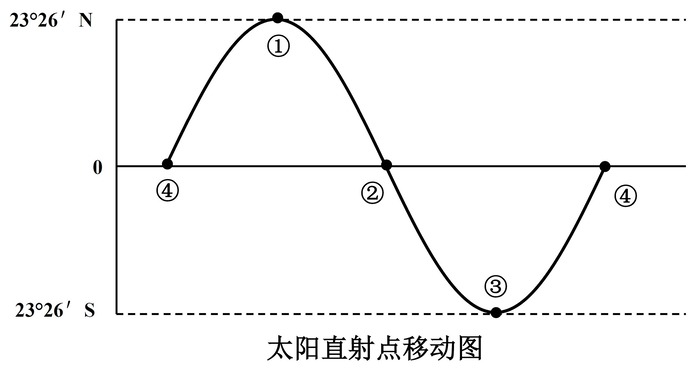 A.今夜月明人尽望，不知秋思落谁家——④①之间B.接天莲叶无穷碧，映日荷花别样红——②③之间C.天街小雨润如酥，草色遥看近却无——①②之间D.半盏屠苏犹未举，灯前小草写桃符——③④之间14.下列哪一现象与季风气候不存在因果关系？A.塔里木河在夏季进入汛期B.华北地区在初春频发寒潮C.我国东北的工业区一般建在城市的东北或西南D.夏季长江入海口附近海域的盐度比其他季节低15.关于下列地区的说法错误的是：A.欧洲北海：既是著名产油区，又是著名渔场B.波斯湾地区：既是著名产油区，又是古文明发祥地C.湄公河流域：既是小麦主产区，又是佛教圣地D.五大湖区：既有世界上面积最大的淡水湖，又跨美加两国边境线16.假如地球重力加速度减为现在的一半，下列数值不会发生变化的是：A.鱼在相同水深下受到的压强B.船在水中的吃水深度C.人在体重计上的称量结果D.人可以举起的石块的最大质量17.9月底，小李开启了欧洲之旅。他先参加了一场盛大的啤酒节，随后参观了海德公园并瞻仰了马克思墓，最后参观了欧盟总部。问小李依次游历了哪几座城市？A.慕尼黑、伦敦、布鲁塞尔B.米兰、柏林、阿姆斯特丹C.柏林、伦敦、日内瓦D.巴黎、汉堡、布鲁塞尔18.下列与果树有关的说法正确的是：A.富含氮的肥料可促进果树开花结果B.杏树是耐旱能力比较弱的树种C.冬季不需要对果树进行病虫防治D.嫁接是一种常用的果树繁殖方式19.关于北斗七星，下列说法正确的是：A.北斗七星的相对位置始终不变B.北斗七星是七颗亮度相等的恒星C.北斗七星中的开阳星与其辅星构成双星D.古代“斗牛”中的“斗”指北斗七星20.下列关于蛋白质的说法错误的是：A.蛋白质是鸟类羽毛的构成成分B.蛋白质缺乏会导致儿童发育迟缓C.蛋白质摄入过量会在人体内转化为脂肪D.植物蛋白比动物蛋白更易被人类消化吸收第二部分  言语理解与表达21.如今，一批70后、80后甚至更年轻的年画传承人涌现出来。这些年轻人开始有了清醒的文化自觉，对中华传统文化怀有浓厚的兴趣，怀着敬畏之心钻研，并不                ，急于进入市场大潮，冯骥才称他们为“年画的新力量”。填入画横线部分最恰当的一项是：A.随波逐流B.沽名钓誉C.好高骛远D.人云亦云22.情绪并不是独立存在的，它常常伴随着信息而传播。作为一种态度，情绪不仅能够        人们对所传播信息的认知，还会在一定程度上指导人们的行为。积极的情绪会促进人们积极地认识世界，消极的情绪则可能给他人甚至整个社会带来破坏性后果。人在情绪失控时，很容易不顾后果地做出        的举动。依次填入画横线部分最恰当的一项是：A.影响 危险B.左右 出格C.干扰 反常D.支配 冲动23.在联合国教科文组织通过的《文化多样性宣言》和《保护非物质文化遗产公约》里，文化的多样性都被比喻成生物的多样性。因为人类的文化创造和遗存就像人类的基因，包含了过去世代累积的信息和发展的可能性。有些看似    的东西，今天不知道它有什么重要性，但以后可能会影响到人类的发展。填入画横线部分最恰当的一项是：A.司空见惯B.转瞬即逝C.微不足道D.一成不变24.历史认识的局限性成就了历史研究的魅力。历史认识有局限性，才需要人们不断拷问、修正和创新。如果研究者因此而敬畏研究对象，兢兢业业，                ，这正是历史研究的幸事。反之，如果把历史认识的局限性作为规避责任的遁词和主观臆断的托词，人们就会愈发相信历史毫无      可言。依次填入画横线部分最恰当的一项是：A.身体力行 科学性B.恪尽职守 公平性C.如履薄冰 客观性D.谨言慎行 系统性25.射电天文学的进步把人们的视线引向了宇宙遥远的边缘，那里        了更多有关宇宙起源和演化的关键线索。天文学家都渴望拥有威力更加强大的射电望远镜，谁拥有了这种望远镜，谁就更有可能站立在现代物理学和天文学的潮头，                ，成为破解宇宙之谜的领军力量。依次填入画横线部分最恰当的一项是：A.暗藏 胜券在握B.隐藏 捷足先登C.埋藏 首当其冲D.潜藏 独占鳌头26.黄河三角洲是中国大河三角洲中海陆变迁最        的地区，特别是黄河口地区造陆速率之快、尾闾迁徙之频繁，更为世界罕见。黄河三角洲的        受黄河水沙条件和海洋动力作用的制约，黄河来沙使海岸堆积向海洋推进，海洋动力作用又使海岸侵蚀向陆地推进。依次填入画横线部分最恰当的一项是：A.壮观 形成B.复杂 形态C.剧烈 演化D.活跃 演变27.中俄计划携手建设从莫斯科出发，穿越哈萨克斯坦通往北京的欧亚高速运输走廊。新铁路的兴建可能要耗时八至十年。从工程的规模及价值来看，它堪与苏伊士运河        。后者大幅缩短了通航里程及时间，迅速对全球贸易产生了    的影响。依次填入画横线部分最恰当的一项是：A.比肩 不可估量B.媲美 旷日持久C.争雄 超乎预期D.匹敌 源源不断28.就文学创作而言，人工智能未来有可能在编剧或网络文学方面有所        ，毕竟除了一小部分杰出的作品外，无论剧本创作还是网络文学，都比较依赖标准化的情节与词语搭配。而文学作品的            程度越高，越有可能人工智能化。依次填入画横线部分最恰当的一项是：A.建树 程式化B.发展 通俗化C.贡献 规范化D.突破 模式化29.早在上世纪70年代末，钱学森就曾多次提出：国防科技的发展不能        于“追尾巴”“照镜子”，而是要                地开拓新领域和新方向。比如英国人针对重机枪机动性差的弱点，发明了坦克，一举撕裂了枪炮林立的僵持局面。这类非对称式的发展思路有助于打破先进国家的技术垄断，形成后发优势。依次填入画横线部分最恰当的一项是：A.拘泥 与众不同B.满足 独辟蹊径C.沉迷 标新立异D.止步 别具匠心30.大国兴衰构成了世界历史的重要篇章，许多学者和政治家                探寻其中的逻辑线索，产生了许多著述宏论。然而，对大国兴衰的原因难有最终答案，这不仅在于问题本身的            ，更是因为世界在变化，不同国家兴衰的轨迹不可能简单重复。因此，对这一问题的探讨永远不会         。依次填入画横线部分最恰当的一项是：A.殚精竭虑 阶段性 终结B.废寝忘食 多样性 沉寂C.呕心沥血 复杂性 过时D.兢兢业业 模糊性 停止31.一些人对传统文化的理解存在误区，认为凡是老祖宗传下来的文化遗产，就不能有丝毫的改变，必须在当代                地得到传承。这种认识或许有助于        传统文化的经典性，但这也决定了传统文化只能被小众欣赏。这名为保护传统，实则        了传统与现实，终将使得传统文化被历史尘埃所湮没。依次填入画横线部分最恰当的一项是：A.一板一眼 凸显 混淆B.原汁原味 维护 模糊C.原封不动 保持 割裂D.一字不差 发扬 阻断32.近年来，西方观众对中国功夫片的套路、动作、术语等已颇为熟悉，中国功夫的神秘感、陌生感在他们眼中逐渐        ，所以中国功夫片要体现作品的           ，很有难度。当下国产功夫电影在制作和传播方面并非                ，收获的口碑和奖杯都很难超越传统功夫片。依次填入画横线部分最恰当的一项是：A.淡化 独特性 高枕无忧B.消失 差异性 一帆风顺C.褪去 艺术性 无懈可击D.消逝 创新性 尽善尽美33.一方面，受世界经济        影响，大宗资源产品价格走低，资源型企业纷纷陷入困境，资源型城市财政收入也急剧下降，无力增加投入；另一方面，随着经济发展进入新常态，大规模经济刺激已经        ，来自中央政府的强力支持相应减弱，资源型城市债务扩张趋于收紧。资源型城市转型面临的资金约束日益        。依次填入画横线部分最恰当的一项是：A.下行 失效 紧张B.萎缩 放缓 强化C.低迷 弱化 严重D.恶化 减退 明显34.漆画有其他画种达不到的效果，同时也有它的        。它不能像油画、水粉画那样自由地运用冷暖色彩，不能像素描那样丰富地运用明暗层次，不善于逼真地、                地再现对象。事实上，在似与不似之间表现对象，才是漆画最        的地方。依次填入画横线部分最恰当的一项是：A.问题 出神入化 出色B.短板 惟妙惟肖 难得C.缺陷 面面俱到 独到D.局限 栩栩如生 擅长35.在执行任务期间，“反潜持续追踪无人艇”一旦发现目标的        ，就会使用声纳系统对目标进行        定位并跟踪，同时借助传感器技术进行信息        。逼近目标时，无人艇会通过声学图像，确定目标潜艇的型号等信息，再将数据传输到反潜指挥中心，由中心指派就近的反潜平台赶往目标海域，摧毁敌艇。依次填入画横线部分最恰当的一项是：A.踪迹 精确 搜集B.意图 精准 汇总C.动向 主动 筛选D.线索 自动 匹配36.南京在历史上的名字变化或褒或贬，根本源头在于统治者的好恶。不惟南京，同样原因也引发了其他地名的变迁，宋廷平定方腊起义之后，深恨江南百姓造反，艺术修养最高的皇帝宋徽宗遂在地名上做文章：方腊的两个活动区域，歙州被改成徽州，取的是“徽”的本意“捆绑束缚”；睦州则被改成严州，意思更是不言自明的。相比之下，朱元璋为避国号讳，取“海定则波宁”之义，将明州改成宁波，已是很“友好”了。这段文字主要介绍了：A.地名变迁背后的政治因素B.历史事件对地名的影响C.古代帝王在地名方面的偏好D.统治者对某些地域的好恶37.虽然中国的救灾能力在经历过多次大型自然灾害后有了较大的提升，但是防灾教育依然落后。中国扶贫基金会2015年对中国公众的防灾意识进行了调查，结果显示，仅有的城市居民表示关注灾害应对的相关知识，这一数据在农村仅为。此外，只有不到的城市居民在日常生活中做了基本的防灾准备，超过半数的农村居民从未参加过任何防灾培训。形同虚设的防灾教育无法提高民众的自救能力，等到灾难发生后才开始组织学习，逝去的生命已经无法挽回。这段文字意在说明：A.防灾教育比救灾更重要B.中国的防灾教育亟待加强C.防灾教育是提高自救能力的基础D.城市与农村在防灾教育上严重失衡38.食品行业是关系人民群众切身需求与经济社会和谐稳定的民生行业。但目前来看，我国食品供给体系总体呈现出中低端产品过剩、中高端和个性化产品供给严重不足的问题，消费者对国外产品的依赖程度越来越高。特别在当前速度换挡、结构调整、动力转换的经济新常态下，深入推进食品行业供给侧改革，是实现食品行业健康、长远发展的必然选择。食品标准既是国家食品安全治理体系中的重要组成部分，又是引导食品生产质量的主要风向标，因此，深化食品行业供给侧结构性改革的关键在于构建一套先进的食品行业标准。这段文字接下来最可能讲的是：A.目前国内食品行业存在的主要问题B.国外构建食品行业标准的经验教训C.构建食品行业标准要重点关注的问题D.深化食品行业供给侧改革的具体措施39.民族的文化传统和历史的文化信息被大量地记载于历史经典文献中。除了经典文献，还有各种各样的历史文物，作为历史文化的载体被代代相传地保存下来。传统村落就是这样一个历史文化载体，相对于经典文献和文物，它所承载的有关中华民族文化的历史信息更具鲜活性，是中华民族文明发展史的“实证”。它比文字、文物更能真实地反映中华民族不同地域、不同族群的生产生活方式、道德伦理观念以及民族习俗风情。因此，我们有充分的理由重视传统村落，保护传统村落。这段文字意在强调：A.保护传统村落对保护民族历史文化有着重要意义B.应采取多种方式和途径传承、保护民族历史文化C.传统村落是中华历史文化的重要载体和现实体现D.传统村落文化较之经典文献更能鲜活地展现历史40.新工业革命浪潮中，很多制造业大国都在押注智能制造。中国既是制造大国，也是使用大国，如果数据是工业4.0时代创造价值的原材料，那中国无疑是资源最多的国家。但数据并不会直接创造价值，就像是现金流而非固定资产决定一个企业的兴衰一样。真正为企业带来价值的是数据流，是数据经过实时分析后及时地流向决策链的各个环节，成为面向用户、创造价值与服务的内容和依据。虽然德国是工业4.0的发起者，但作为控制器、物联网技术和生产设备的提供者，德国只是基础技术的供应商，直接面向客户的价值创造端却是中国。这段文字意在强调：A.我国在新工业革命浪潮中面临新的机遇B.我国应当充分挖掘数据资源的潜在价值C.数据资源拥有者在智能制造方面更具优势D.数据流是企业在工业4.0时代领先的关键41.随着智能手机的功能不断增加，手机电池有限的续航能力已不能满足待机需要，充电宝顺理成章地成为高频应用。而共享充电准入门槛低，线下布局容易，只要抓住“流量”和“刚需”，共享充电几乎是一桩可以看得见盈利的生意。随着标准的最后敲定，5G时代或在2019～2020年到来。进入5G时代，视频内容、视频电话、视频直播、高清网络游戏等都将考验手机电池的续航能力，成熟的共享充电场景或将消除这一顾虑。这段文字主要介绍了共享充电的：A.盈利模式B.应用场景C.销售策略D.市场前景42.自然资源核算的对象，主要是矿产、森林、耕地和水资源等。挪威和加拿大等林业发达的国家，会更重视森林资源的核算。我国则主要强调森林、耕地和水资源的核算。这是因为矿产和化石能源固然重要，但其市场化程度也非常高。然而，森林、耕地和水资源的性质完全不同。它们向人类提供的“产品”，如粮食、木材和水产等，只是其贡献的一部分，更重要的还是其提供的生态服务，如承载生态系统、维护生物多样性等，所有这些生态服务都是不能进口的。这段文字主要说明：A.我国为什么选择特定自然资源为主要核算对象B.正确选择自然资源核算对生态文明建设很重要C.不同国家对自然资源核算对象的选择各有偏重D.矿产和化石能源与其他资源在性质上存在不同43.自海洋石油钻井平台、潜艇等超大型货物相继出现以来，半潜船才渐渐找寻到自己的用武之地。半潜船装运货物既可利用独特的沉浮方式，又能借助码头设施采用滚装、滑装、吊装等多种方式，具有很强的灵活性和方便性。此外，半潜船大多具有自航能力，航速可达到15节以上，能大大缩短重要设备的运输周期。同时，由于自身携带设备少，燃料消耗少，半潜船续航能力可达到数万公里。更为重要的是，半潜船是通过半潜方式在水中航行，吃水较深，甲板常常与水面一致，因而抗击大风大浪的稳定性极高。根据这段文字，以下说法正确的是：A.半潜船仅能采用沉浮方式装载货物B.半潜船的主要不足是速度相对缓慢C.半潜船较稳是由于航行时吃水较深D.在超大型货物出现后半潜船才出现44.①有些鸟类就因为食物缺乏、体能补充不足而夭折在迁徙途中②迁徙距离愈远，消耗脂肪愈多③因此，鸟类栖息地食物的充足就显得极为重要④飞越沙漠和大海的迁徙鸟类，由于途中无法获取食物，必须不停顿地一次完成迁徙，故而需要存储的脂肪更多一些⑤有的鸟种迁飞前脂肪积累可达体重的，有的鸟种迁飞结束时减重可达⑥鸟类迁徙期间的能量消耗完全依赖体内以脂肪形式储存的能量将以上6个句子重新排列，语序正确的是：A.⑥②④⑤③①B.⑥③①②⑤④C.④⑤⑥②①③D.④②③①⑤⑥45.①以此来看，种植一些价廉物美的乡土草木，更易于达到上述效果，更能满足适地、适物以及“好种、好管、好活、好看”的绿化需求②绿化具有生态、经济和社会三种效益③所以在城市绿化上选择这些乡土草木资源，更能体现自己的品牌和地方特色，有助于营造有特色的园林城市风格④城市绿化是以栽种植物来改善城市环境的活动⑤乡土草木资源是长期自然选择的结果，不仅能适应本地的生态环境，而且不需要特别的投入⑥同时，各个城市都有不同的市情，有的城市还有自己的市花、市树将以上6个句子重新排列，语序正确的是：A.②⑤⑥③①④B.④②①⑤⑥③C.②①④⑤③⑥D.④③⑤①⑥②46.隐身战机目前主要依靠外形设计和材料表面涂层，来降低其可探测性，实现雷达隐身。但是，受现有技术和材料水平以及战机制造难度、机动性能，造价与后续费用、维护保障方便性等诸多限制，隐身战机不得不在上述几方面做出一定平衡，因此一般不可能实现全方位和全电磁波段的所谓全隐身，特别是它在执行特殊任务，携带或挂载暴露在机体外的非隐形配置时，隐身能力要下降很多。这段文字意在：A.介绍制造隐身战机的困境B.分析隐身战机的设计缺陷C.探讨隐身战机的技术难点D.阐述隐身战机的隐身原理47.当我们仔细观察当今世界上的主流火箭时，就会发现它们用的发动机、燃料箱等都是上世纪的产物。比如要在2018年首飞的太空发射系统用的是改进过的航天飞机的火箭发动机，燃料箱用的是改进过的航天飞机的外挂燃料箱，两侧的固体燃料推进器用的也是改进过的航天飞机的固体燃料推进器。                       。火箭是非常复杂的东西，设计并制造火箭需要考虑的因素太多，就连火箭制造商们也只能去选择一些经受过时间考验的产物，从而确保产品的可靠性。填入画横线部分最恰当的一句是：A.这是因为新技术的推广需要一定的时间B.这并不意味着火箭技术没有任何新的进展C.事实上，制造火箭的材料并不都是前沿科技产物D.也就是说，在火箭这个领域内并不是最新的就是好的48.农村社区化建设目前尚处于探索阶段。“村改居”是城镇化发展的具体表现，也是公共服务向农村社区延伸、让农民共享改革发展成果的必然要求。长期以来，城乡二元结构导致城市与农村割裂发展，农村地区发展滞后，公共服务能力薄弱。在城镇化大潮中的“村改居”，就是要打破城乡分治的制度藩篱，因地制宜地让农民也能享受到和城里人一样的社会保障和公共服务。各地经济发展水平不一、农民对公共服务的要求各异，这就决定了“村改居”的路径、公共服务的提供种类和农村社区的保障水平等必然“因村而异”。这段文字意在强调：A.“村改居”是农村社区化建设的有益探索B.“村改居”顺利推进的要领在于因地制宜C.城乡共享公共服务是农村发展的关键一步D.打破城乡二元界限才能促进城镇化的发展49.目前，国内的多家快递企业开始尝试拓展无人机送货业务，这样既能缓解地面交通拥堵，又能提高快递企业运营效率。但是，自无人机技术应用以来，安全事故屡屡发生。无人机在快递业的大规模应用，还可能对空管秩序造成极大冲击。特别是引入人工智能的无人机技术，逐渐摆脱了人工干预，而且还会随着“经验”的不断积累，优化自己的飞行路线。一旦对其监管落实不到位，极有可能产生不堪设想的后果。对此，我们应采取切实有效的措施，最大限度地发挥人工智能在无人机领域的优势，防止其可能产生的社会危害。这段文字意在说明：A.无人机的广泛应用需技术和监管共同发力B.引入人工智能的无人机技术潜在风险更大C.快递企业引入无人机业务的时机尚不成熟D.发展人工智能需要更多地考虑其安全隐患50.干扰致偏是对抗精确制导武器打击的一种有效手段。精确制导武器之所以威胁巨大，关键在于能够直击要害。高精度打击的前提是弹载制导机构必须准确锁定目标，并实时接收制导修正信号。如果制导信号被压制干扰，或修正信息不准确，制导武器就无法精确命中目标，威力大打折扣。如果说传统的伪装防护技术是利用“易容术”将目标隐藏起来，干扰致偏防护技术就是给来袭导弹戴上“磨砂镜”，让其看不清、瞄不准，使制导机构沿着错误的方向偏离目标，而且这种技术对于无法转入地下的重要阵地目标的防护更具实用价值。根据这段文字，可以将“干扰致偏”最准确地概括为：A.伪装防护技术的“烟雾弹”B.导弹制导信号的“跟踪器”C.精确制导武器的“迷魂散”D.地上阵地目标的“防护伞”根据以下材料，回答下列5题。①人类有五种基本的感觉功能，分别是视觉、听觉、触觉、嗅觉和味觉，这是没有争议的。但有人坚持认为人类还有一种神秘的“第六感”，可以感知貌似无形的物体。好莱坞甚至还拍摄过一部同名电影，声称有人可以见到死去的人，甚至可以和他们对话，这就不靠谱了。②不过，科学界确实有“第六感”一说，指的是人类对于自身空间位置的感觉，科学术语称为“本体感受”。这个第六感很难用简单通俗的语言加以描述，一来是因为这是关于自己身体的感觉，大家都见怪不怪了；二来这种感觉的形成机制较为复杂，需要动用全身的感觉器官来完成，不像其他五种感觉那样有专门的器官负责执行。③从研究的角度看，任何一种生物性状，如果难以研究，那就试试去掉它，看看失去这种性状后的生物会有怎样的表现。天生缺乏第六感的人很难找，但美国国立卫生研究院的学者卡斯滕·伯内曼教授却有幸找到了两位。两人都是女性，一位9岁，另一位19岁。两人最初是因为髋关节、手指、脚趾和脊柱都存在不同程度的变形而引起医生注意的。伯内曼发现两人的临床表现极为相似，包括走路不稳、四肢动作不协调等等，这说明她们很可能患上了同一种遗传疾病。④伯内曼教授测量了两人的基因组序列，发现两人的PIEZO2基因均出现了变异，导致这一基因失去了活性。PIEZO2基因早就有人研究过，它被认为和触觉的形成有关。小鼠体内也有一个类似的基因，研究人员曾经尝试把小鼠体内的PIEZO2基因敲除掉，看看结果怎样，谁知被敲除了PIEZO2基因的小鼠竟无一例外全都死亡，研究也无法进行下去。⑤接下来的一系列测试结果更让人震惊。两个女孩在睁眼的情况下走路虽然不太稳，但不仔细看是看不出来的。但如果将两人的双眼蒙住，两人别说走路了，就连站都站不住，必须有人搀扶才不至于摔倒。在另一项测试中，研究人员让两人把手指先放在自己的鼻子尖，然后再伸出去触碰鼻尖前面不远处的物体，睁眼情况下两人都很容易完成这个动作；如果闭眼的话，正常人大都也能轻松地完成，但她们两个却完全不行，伸出去的手距离鼻尖前的物体相差极远。⑥最后，研究人员把两个女孩的双眼蒙住，然后用手抓起两人的小臂，向上举或向下放，两位受试者居然分辨不清自己的小臂到底处于哪个位置，这说明_____。⑦伯内曼教授将研究结果写成论文，发表在2016年9月21日出版的《新英格兰医学杂志》上。伯内曼认为这个PIEZO2基因就是科学界寻找已久的第六感基因。缺乏这个基因的人对于温度和刺痛的感觉都正常，但却缺乏触感，导致其对于自己身体的空间位置没有任何概念。这样的人之所以脊柱和手指等处会出现弯曲变形的现象，原因就在于发育期间身体感觉不到骨骼的正确位置，最后只能乱长了。⑧伯内曼教授在论文中指出，人类的很多动作其实都需要第六感，比如弹钢琴、打字和驾驶汽车时的换挡动作，都不必用眼睛去看，凭感觉就知道手应该往哪里放，在哪里用力，缺乏第六感的人是做不出这些动作的。伯内曼教授认为PIEZO2基因在人类群体中还存在不同的亚型，导致不同的人对于自己身体位置的感知能力存在差异，其结果就是有的人做动作时总显得非常笨拙，另外一些人却极为敏捷。这一点尤其值得广大中小学体育老师们注意，以后再遇到“笨拙”的学生不要轻易责骂，他们很可能天生缺乏这方面的能力。51.下面这段文字最适合放在文中的哪个位置？奇妙的是，失去了这个基因的两位女孩不但活着，而且身体大致健康，这就引起了伯内曼教授极大的兴趣。进一步研究发现，两人的皮肤感觉功能都有问题，她们感觉不到震动的音叉。如果用软毛刷子轻轻刷过两人的手掌心，两人都感觉不到。但如果用软毛刷子轻轻刷过有汗毛的皮肤，两人虽然可以感觉得到，但却觉得像是有人拿小针扎似的，而不是像大多数人那样会有一种美好的感觉。A.③和④之间B.④和⑤之间C.⑤和⑥之间D.⑦和⑧之间52.填入第⑥段中画横线部分最恰当的一句是：A.关节的严重变形影响了她们的方位感B.两人的小臂上居然没有任何神经知觉C.第六感的形成与视觉能力有着很大的关系D.两人对自己身体的空间位置没有任何感觉53.根据伯内曼的研究，缺乏第六感的人有可能轻松完成的事情是：A.不用看琴键也能弹钢琴B.经过练习掌握计算机盲打技术C.和正常人一样听到窗外鸟的叫声D.闭着眼睛将杯盖扣到手中的水杯上54.下列与PIEZO2基因有关的说法错误的是：A.并非人类特有的基因B.在人类群体中有不同的亚型C.突变可能导致人体部分骨骼变形D.会因胚胎发育过程中受损而出现变异55.下列哪项最适合做本文的标题？A.“第六感”的基因证据B.寻找神秘的“第六感”C.“第六感”是如何形成的D.破译“第六感”的遗传密码根据以下材料，回答下列5题。①此前有一些研究表明，把年轻小鼠的血液注入到老年小鼠体内，可以让老年小鼠返老还童。这给人一种提示，人类可以通过输入年轻人的血液来实现抗御衰老和延长寿命的愿望。尽管这种抗衰老的方式存在伦理问题，但在当时被视为一种突破。②最近又有新的研究表明，这种抗御衰老的方式可能只是梦想，而非理想。③2016年11月22日，加州大学伯克利分校生物工程系副教授伊琳娜·康博伊的研究小组在《自然通讯》杂志网络版上发表了一项研究，结果显示，“年轻的血液”并不能成为逆转衰老的“有效药物”，但是在某些方面可能有益。④康博伊等人的研究不同于此前的一些血液交换研究，而是在年轻小鼠和老年小鼠之间进行可控制变量的血液交换，也就是只能进行血液交换，不涉及其他物质的交换，例如排除器官共享对换血效果的影响。⑤康博伊研究小组采用一种新的由计算机控制的血液交换设备，血液交换仅通过年轻小鼠和老年小鼠颈静脉上的导管进行，不对两只小鼠做外科手术。用于实验的两只小鼠分别相当于人的20岁和80岁年龄，它们的体重都是30克，相互交换的血液量为150微升。大约在24小时后，随着血液的流动，两只小鼠相互交换的新血液就可以与原来体内的血液充分混合。⑥5天之后，研究人员再对两只小鼠的生理状况进行细致观察。老年小鼠并不像过去的研究所描述的那样返老还童，而只是伤口愈合，疤痕更小了一些，同时有一小部分肌肉组织确实获得了再生能力，而且这种肌肉改善仅限于尚且年轻的那部分肌肉组织，但已经老化和纤维化的组织并未因为输入了一些年轻血液而获得机能的新生。除了肌肉组织外，输入了年轻血液的老年小鼠的肝脏组织也没有发生年轻化的改变。最明显的是大脑组织中负责记忆能力的海马体，研究人员没有观察到其中神经元有明显的再生。衡量衰老和年轻的一个重要标志是负责记忆功能的海马体是否有新的神经元生长，如果有，则记忆功能会改善，反之则记忆会衰退。记忆衰退是一个明显的衰老标志。根据这种情况。研究人员认为，____。⑦这项研究还有一个更为惊人的结果：输入了一些老年小鼠血液的年轻小鼠变得机能衰退。本来生机勃勃、身体健康的年轻小鼠在换血之后一下子进入了风烛残年，老态龙钟，身体各方面的机能和老年小鼠一样衰老。⑧为什么康博伊等人的研究没有得出与过去其他研究一致或相似的结果？对此，康博伊的解释是，年轻的血液中并非含有能够逆转衰老的物质，而是年老的血液中含有一些抑制因子，这些抑制因子造成了生物体的机能衰退和老化现象。过去的研究观察到输入年轻血液后，老年小鼠的肌肉和肝脏组织出现了一些轻微的改善，可能是因为年轻的血液稀释了老年小鼠血液的浓度，使得抑制因子的作用也被削弱了。⑨不过，康博伊等人的研究也有受质疑之处：一是年轻小鼠和老年小鼠交换的血液量可能并不足以改善双方的身体机能；二是交换血液后的时间比较短，还不足以反映出生物体的全面机能；三是康博伊指出的血液中的抑制因子是什么以及是如何起作用的，也并不清楚。因此，只有弄清抑制因子是什么和有什么机能，才能确认输入年轻血液的确不会让人返老还童。⑩当然，如果能证实抑制因子及其作用，未来想要逆转衰老，就可以通过清除抑制因子的方法来实现，用不着输入年轻血液。56.关于康博伊研究小组的实验，下列说法正确的是：A.两只小鼠通过外科手术完成了换血实验B.新旧血液交换后需要5天才能充分混合C.老年小鼠的肝脏组织发生了年轻化改变D.换血实验对于年轻小鼠来说有更大影响57.填入第⑥段画横线部分最恰当的一句是：A.年轻血液可以使老年小鼠的大部分组织年轻化B.老年小鼠输入年轻血液对逆转衰老没多大作用C.输入年轻血液反而会加剧老年小鼠的记忆衰退D.老年小鼠的血液质量跟身体再生能力密切相关58.若在实验中观察到下列哪种现象，最能支持第⑦段中“惊人的结果”？A.年轻小鼠大脑海马体中的神经元没有出现再生B.年轻小鼠的食量和活动量保持不变C.年老小鼠的伤口愈合疤痕更小了一些D.年老小鼠肌肉组织有一小部分确实获得了再生能力59.下列哪项不是对康博伊研究小组的实验提出的质疑？A.没有明确指出抑制因子的物质成分B.两只体重30克的小鼠交换了150微升血液C.在两只小鼠换血5天后得出了观察结果D.两只小鼠分别相当于人的20岁和80岁60.作者赞同下列哪种观点？A.换血能让人返老还童B.抑制因子是否存在还需进一步证实C.康博伊研究小组的结论支持了主流观点D.康博伊研究小组的实验存在伦理问题第三部分：数量关系61．甲商店购入400件同款夏装。7月以进价的1.6倍出售，共售出200件；8月以进价的1.3倍出售，共售出100件；9月以进价的0.7倍将剩余的100件全部售出，总共获利15000元。问这批夏装的单件进价为多少元？A.125B.144C.100D.12062．一辆汽车第一天行驶了5个小时，第二天行驶了600公里，第三天比第一天少行驶200公里，三天共行驶了18个小时。已知第一天的平均速度与三天全程的平均速度相同，问三天共行驶了多少公里？A.800B.900C.1000D.110063.企业某次培训的员工中有369名来自A.部门，412名来自B.部门。现分批对所有人进行培训，要求每批人数相同且批次尽可能少。如果有且仅有一批培训对象同时包含来自A.和B.部门的员工，那么该批中有多少人来自B.部门？A.14B.32C.57D.6564.某单位的会议室有5排共40个座位，每排座位数相同。小张和小李随机入座，则他们坐在同一排的概率：A.不高于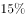 B.高于但低于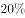 C.正好为D.高于65.将一块长24厘米、宽16厘米的木板分割成一个正方形和两个相同的圆形，其余部分弃去不用。在弃去不用的部分面积最小的情况下，圆的半径为多少厘米？A.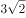 B.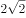 C.8D.466.工程队接到一项工程，投入80台挖掘机。如连续施工30天，每天工作10小时，正好按期完成。但施工过程中遭遇大暴雨，有10天时间无法施工。工期还剩8天时，工程队增派70台挖掘机并加班施工。问工程队若想按期完成，平均每天需多工作多少个小时？A.1.5B.2C.2.5D.367.书法大赛的观众对5幅作品进行不记名投票。每张选票都可以选择5幅作品中的任意一幅或多幅，但只有在选择不超过2幅作品时才为有效票。5幅作品的得票数（不考虑是否有效）分别为总票数的、、、和。问本次投票的有效率最高可能为多少？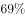 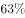 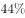 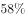 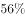 A..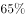 B.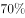 C.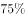 D.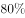 68.企业花费600万元升级生产线，升级后能耗费用降低了，人工成本降低了。如每天的产量不变，预计在400个工作日后收回成本。如果升级前人工成本为能耗费用的3倍，问升级后每天的人工成本比能耗费用高多少万元？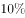 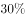 A.1.2B.1.5C.1.8D.2.469.枣园每年产枣2500公斤，每公斤固定盈利18元。为了提高土地利用率，现决定明年在枣树下种植紫薯（产量最大为10000公斤），每公斤固定盈利3元。当紫薯产量大于400公斤时，其产量每增加n公斤将导致枣的产量下降0.2n公斤。问该枣园明年最多可能盈利多少元？A.46176B.46200C.46260D.46380 70.某企业国庆放假期间，甲、乙和丙三人被安排在10月1号到6号值班。要求每天安排且仅安排1人值班，每人值班2天，且同一人不连续值班2天。问有多少种不同的安排方式？A.15B.24C.30D.3671.一艘非法渔船作业时发现其正右方有海上执法船，于是沿下图所示方向左转后，立即以15节（）的速度逃跑，同时执法船沿某一直线方向匀速追赶，并正好在某一点追上。已知渔船在被追上前逃跑的距离刚好与其发现执法船时与执法船的距离相同，问执法船的速度为多少节？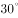 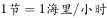 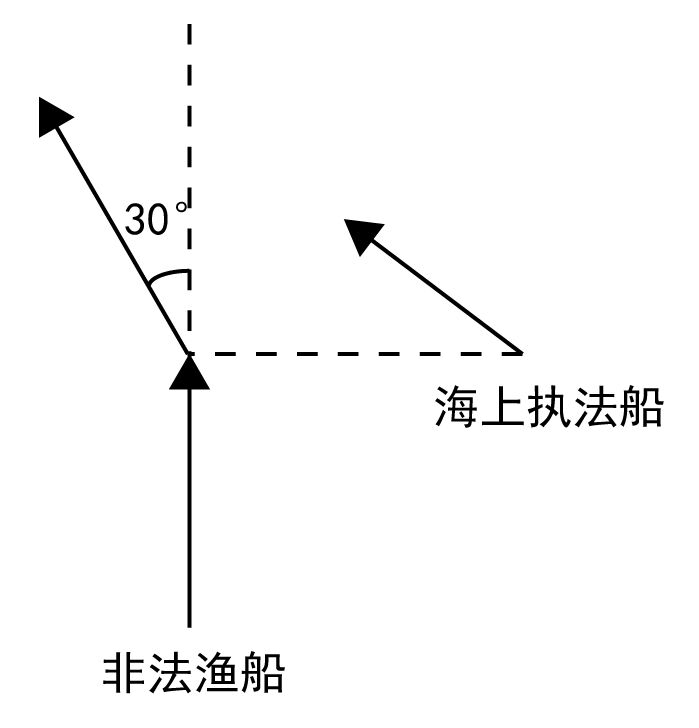 A.20B.30C.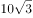 D.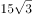 72.某公司A商品利润为定价的，前年销量为10万个；B商品利润为定价的，前年销量为4万个。去年公司将A、B商品捆绑销售，售价为前年两种商品定价之和的，共卖出8万套，总利润比前年增加了。如两种商品去年的成本与前年相同，则前年A商品的定价为B商品定价的：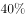 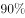 A.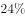 B.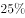 C.D.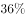 73.某新能源汽车企业计划在A、B、C、D四个城市建设72个充电站，其中在B市建设的充电站数量占总数的，在C市建设的充电站数量比A市多6个，在D市建设的充电站数量少于其他任一城市。问至少要在C.市建设多少个充电站？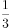 A.20B.18C.22D.2174.某饲料厂原有旧粮库存袋，现购进袋新粮后，将粮食总库存的精加工为饲料。被精加工为饲料的新粮最多为袋，最少为袋。如所有旧粮、新粮每袋重量相同，则以下哪个坐标图最能准确描述、分别与的关系？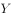 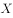 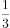 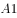 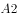 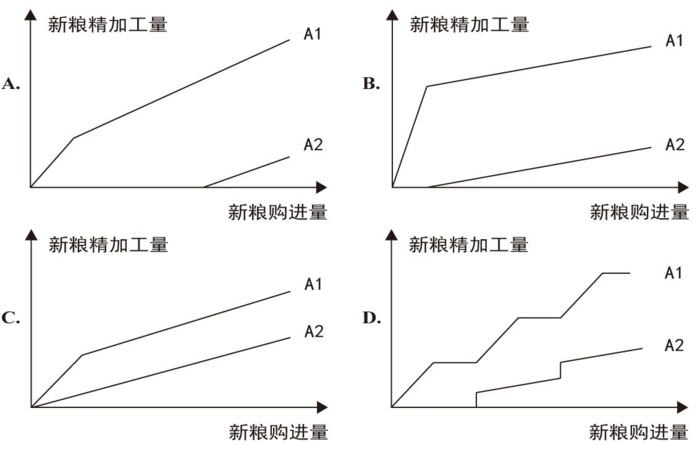 75.某公司按1:3:4的比例订购了一批红色、蓝色、黑色的签字笔，实际使用时发现三种颜色的笔消耗比例为1:4:5。当某种颜色的签字笔用完时，发现另两种颜色的签字笔共剩下100盒。此时又购进三种颜色签字笔总共900盒，从而使三种颜色的签字笔可以同时用完。问新购进黑色签字笔多少盒？A.450B.425C.500D.475第四部分  判断推理本部分包括图形推理、定义判断、类比推理与逻辑判断四种类型的试题。一、图形推理。请按每道题的答题要求作答。76.从所给的四个选项中选出最合适的一个填入问号处，使之呈现一定的规律性：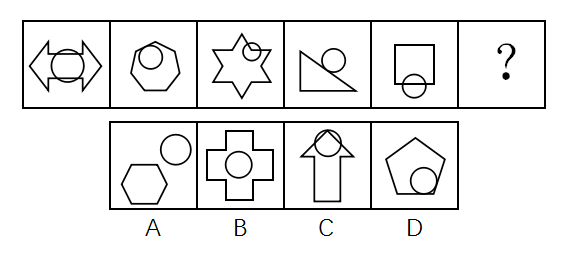 A．AB．BC．CD．D77．从所给的四个选项中，选出最合适的一个填入问号处，使之呈现一定的规律性：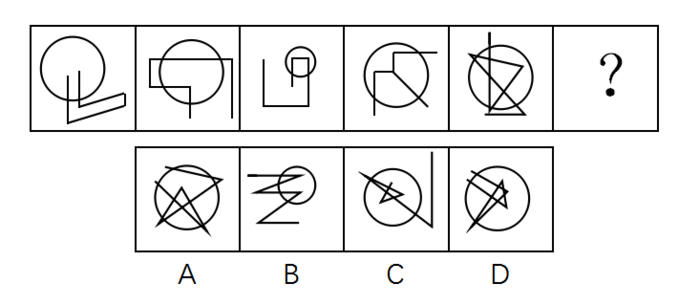 A．AB．BC．CD．D78．从所给的四个选项中，选出最合适的一个填入问号处，使之呈现一定的规律性：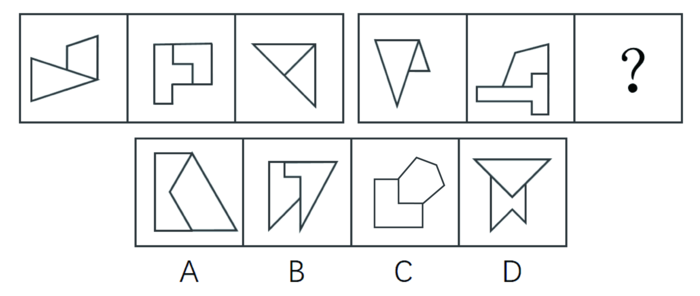 A．AB．BC．CD．D79．从所给的四个选项中，选出最合适的一个填入问号处，使之呈现一定的规律性：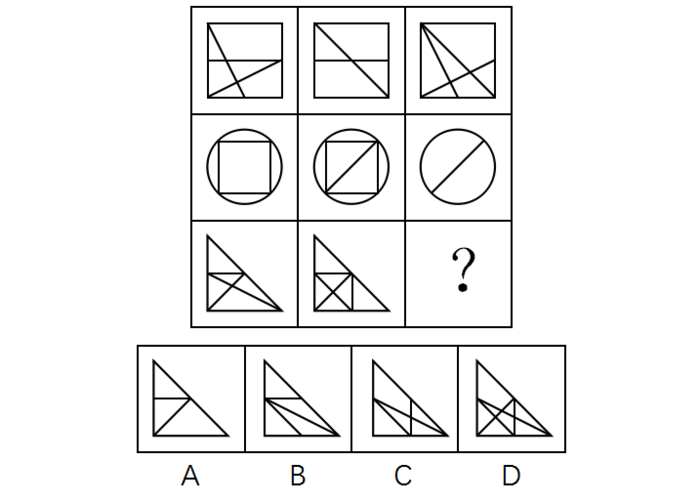 A．AB．BC．CD．D80．左图给定的是正方体纸盒的外表面，下面哪一项能由它折叠而成？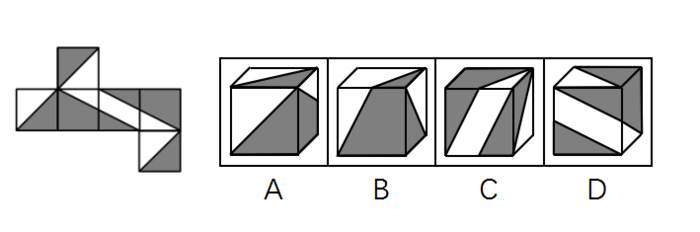 A．AB．BC．CD．D81．左图为给定的多面体，从任一角度观看，下面哪一项不可能是该多面体的视图？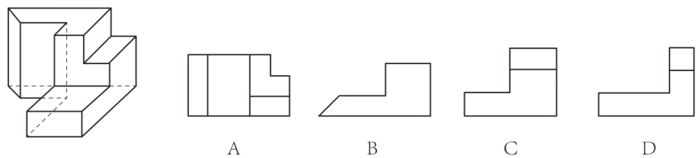 A．AB．BC．CD．D82．下面四个立体图形中，哪一项不能用一个平面分割为两个完全相同或互为镜像的部分？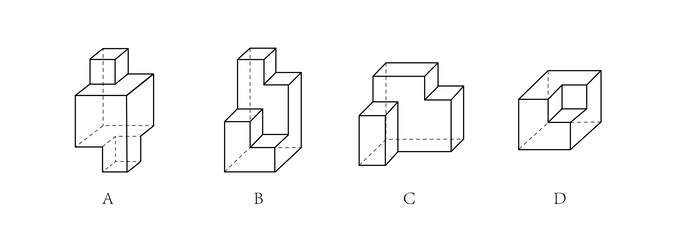 A．AB．BC．CD．D83．把下面的六个图形分为两类，使每一类图形都有各自的共同特征或规律，分类正确的一项是：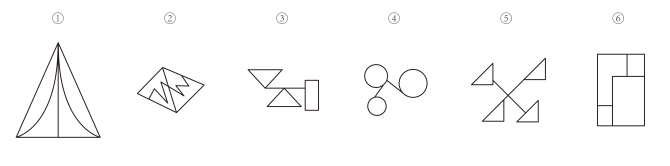 A．①②⑥，③④⑤B．①③④，②⑤⑥C．①④⑤，②③⑥D．①④⑥，②③⑤84.把下面的六个图形分为两类，使每一类图形都有各自的共同特征或规律，分类正确的一项是：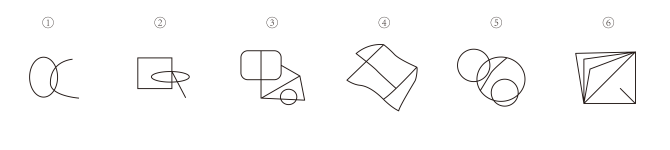 A．①②⑥，③④⑤B．①②⑤，③④⑥C．①②③，④⑤⑥D．①③⑤，②④⑥85．把下面的六个图形分为两类，使每一类图形都有各自的共同特征或规律，分类正确的一项是：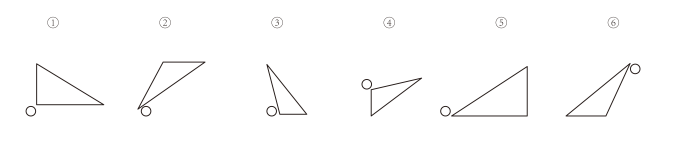 A．①③④，②⑤⑥B．①③⑥，②④⑤C．①②③，④⑤⑥D．①③⑤，②④⑥二、定义判断。每道题先给出定义，然后列出四种情况，要求你严格依据定义，从中选出一个最符合或最不符合该定义的答案。注意：假设这个定义是正确的，不容置疑的。86.伦理信用是指人们交往中由一定的预先约定、契约、承诺、誓言等引发的一种伦理关系，其蕴涵的合理秩序则凝结为遵守诺言、履行约定的道德准则，人们基于对信用伦理关系合理秩序的理解和规则的践行便形成了相应的道德品行。根据上述定义，下列涉及伦理信用的是：A.陈某看到一群人在围殴邻居的孩子，他一边报警，一边跑上前去大声喝止B.赵某答应了丈夫的临终请求，在丈夫去世后，对丈夫前妻留下的两个孩子视如己出，将他们抚养成人C.王某父亲曾借给张某10万元，王父去世后，王某要求张某还钱D.李某家乡发生洪涝灾害，不少农民颗粒无收，父亲要求他发动其公司员工和微信圈朋友捐钱捐物87.系统脱敏法是一种心理治疗法，当患者面前出现引起焦虑和恐惧的刺激物时，引导患者放松，使患者逐渐消除焦虑与恐惧，不再对该刺激物产生病理性反应。它包括快速脱敏法和接触脱敏法等。前者是治疗者陪伴病人置身于令病人感到恐惧的情景，直到病人不再紧张为止。后者是通过示范，让病人逐渐与所惧怕的对象接触，最终达到克服恐惧的目的。根据上述定义，如果要治疗一名特别害怕蛇的孩子，下列治疗方法中属于接触脱敏法的是：A.让孩子旁观别人触摸、拿起和放下蛇的过程后，再慢慢让孩子逐渐接近和触摸蛇B.带孩子去室内蛇类养殖场，看各种不同种类的蛇，看多了自然就不再害怕了C.给孩子讲有关蛇的有趣的童话故事，引发孩子开心的情绪，逐渐减少对蛇的恐惧D.录下孩子看见蛇后恐惧害怕的表情和动作，然后一遍又一遍地把这些视频放给孩子看88.独立证明法和归谬法是间接论证的两种方法，其中独立证明法是通过证明与被反驳命题相矛盾的命题为真，从而确定被反驳命题为假的方法。归谬法就是由所要反驳的命题为真，引出荒谬的结论，从而证明所要反驳的命题为假。根据上述定义，下列论证中使用了独立证明法的是：A.甲：人类是由猿猴进化而来的。乙：不可能！有哪一个人见过，哪一只猴子变成了人？B.甲：天不生仲尼，万古如长夜。乙：难道仲尼以前的人都生活在黑暗之中？C.甲：人性本恶。乙：如果真的人性本恶，那么道德规范又从何而来呢？D.甲：温饱是谈道德的先决条件。乙：温饱绝不是谈道德的先决条件。古往今来，没有解决衣食之困的社会也在谈道德。89.定向调控指政府针对不同调控领域，制定清晰明确的调控政策，使调控更具针对性。相机调控指政府根据市场情况和各项调节措施的特点，灵活决定当前应采取哪一种或几种政策措施，重在“预调、微调”。定向调控是“做什么”，相机调控是“怎么做”。根据上述定义，下列属于相机调控的是：A.甲国政府于年初提出了经济增长率和就业水平的“下限”、物价涨幅的“上限”等工作目标B.乙国政府提出“双引擎”策略：一是对小微企业、“三农”等市场主体“减负”；二是支持公共产品、公共服务建设，拉动投资。由各地制定具体措施C.丙国政府根据一二三四线城市房地产市场的不同特点，制定了有针对性的契税、房贷政策D.丁国政府实行产品和服务的生产及销售完全由自由市场的自由价格机制所引导、产权明晰的经济政策90.法律的当然解释是指法律虽然没有明确规定某一事项，但依规范目的，该事项应当被解释为适用这一法律规定。其解释方法有举重以明轻和举轻以明重。前者是指对于某一应当被允许的行为，举一个情节比其严重而被允许的规定，以说明其应当被允许。后者是指对于某一应当被禁止的行为，举一个情节比其轻微而被禁止的规定，以说明其应当被禁止。根据上述定义，下列判断正确的是：A.法律规定禁止在公园采摘树叶，依据举轻以明重，在公园攀折树枝的行为应当被禁止B.唐律规定主人打死夜无故入人家者无罪，依据举轻以明重，主人打伤夜无故入人家者无罪C.法律规定禁止携带小型动物，依据举重以明轻，携带大型动物的行为应当被禁止D.法律规定16周岁以下的未成年人不承担刑事责任，依据举重以明轻，15周岁的未成年人不承担刑事责任91.人耳对一个声音的感受性会因另一个声音的存在而发生改变。一个声音能被人耳听到的最低值会因另一声音的出现而提高，这种现象就是听觉掩蔽。根据上述定义，下列符合听觉掩蔽的是：A.吵闹的课间，老师得大声说话，同学们才能听到B.长时间戴耳机听音乐，会觉得听到的音量逐渐变小C.人类无法听到蝙蝠等动物发出来的超声波D.安静的房间内，我们能够听到闹钟“滴答”的声音92.异质型人力资本是指某个特定历史阶段中具有边际收益递增生产力形态的人力资本，表现为拥有者所具有的独特能力，这些能力主要包括：综合协调能力、判断决策能力、学习创新能力和承担风险能力等。根据上述定义，下列不涉及异质型人力资本的是：A.某厂长期亏损，李某担任厂长后施行了大刀阔斧的改革，很快使工厂扭亏为盈B.技术员陈某潜心钻研技术，他将人们认为不太可能整合的两种技术巧妙结合在一起，大大降低了生产成本C.某包装厂效益平平，设计师王某应聘到该厂后，由于他的设计新颖、风格清新，一下子使该厂的包装产品畅销起来D.某厂聘请某院士担任技术顾问，一大批风险投资公司慕名而来，一些高学历人才也陆续加盟93.符号现象是指表意上没有相关性的甲乙两事物，当我们用甲事物代表乙事物时，甲事物就可以视为乙事物的符号。根据上述定义，下列不属于符号现象的是：A.消防车的警笛声B.医疗机构使用的十字标记C.法院大门上雕刻的天平图案D.体育比赛裁判员的哨声94.数客互动管理是指通过先进的电子通讯和网络手段，达到企业与目标客户群之间高效、直接、自主、往复的沟通，从而满足客户的个性化需要。根据上述定义，下列属于数客互动管理的是：A.某市政府在官网设立市长信箱，广泛收集各方面的意见，及时答复群众质询，努力改进政府工作B.某玩具公司建立网络交流平台，家长只要将需要的玩具类型、价格、功能等提交给平台，公司就可以及时生产出来C.某家具生产企业通过收集网络海量数据，进行市场需求分析，及时调整家具风格D.某热水器厂家根据客户提供的信息，定期与客户联系，为客户提供免费检修服务95.蜂鸣式营销是一种通过向潜在消费者直接提供企业产品或服务，使其获得产品或服务体验的销售方式。根据上述定义，下列不属于蜂鸣式营销的是：A.某软件公司在网上推出一款试用版软件，用户可免费试用三个月B.某公司聘请演员在各大城市繁华地区扮演情侣，邀请可能成为目标客户的路人为他们拍照，借机向其宣传新款相机的功能C.某企业定期向用户发送邮件，寄送产品杂志，推送优惠信息，并承诺购买产品一个月内不满意可以无条件退货D.某饮料公司让营销人员频频出现在街道、咖啡馆、酒吧、超市等场所，请路人品尝不同口味的饮料来宣传自己的品牌三、类比推理。每道题先给出一组相关的词，要求你在备选答案中找出一组与之在逻辑关系上最为贴近、相似或匹配的词。96.法律：法盲A.文字：文盲B.雪地：雪盲C.地图：路盲D.黑暗：夜盲97.羔羊跪乳：乌鸦反哺A.昙花一现：惊鸿一瞥B.魂不附体：失魂落魄C.锋芒毕露：锐不可当D.朽木难雕：孺子可教98花椒：麻A.月亮：圆B.水泥：硬C.饮料：冷D.火焰：热99.众人拾柴：火焰高A.多行不义：必自毙B.打破沙锅：问到底C.敬酒不吃：吃罚酒D.四海之内：皆兄弟100.闪电战：战术：突袭A.润滑油：机械：减震B.戈壁滩：地形：干旱C.防空洞：轰炸：隐蔽D.斑马线：标记：通过101.飞禽走兽：大雁：海鸥A.珍馐美馔：山珍：海味B.花鸟鱼虫：鹦鹉：画眉C.锦衣玉食：蟒袍：霞帔D.卧虎藏龙：猛虎：蛟龙102.蛋：卤蛋：松花蛋A.豆：红豆：四季豆B.油：牛油：植物油C.瓜：丝瓜：白兰瓜D.茶：白茶：乌龙茶103.净水器 对于（       ）相当于（       ）对于 汽缸A.滤芯；蒸汽机B.设备；元件C.家庭；发动机D.自来水；活塞104.日记 对于（      ）相当于（      ）对于 数据A.纪念；查证B.经历；内存C.年鉴；计算机D.日期；图片105.原始部落 对于（              ）相当于（             ） 对于 先进科技A.热带丛林；文明古国B.边远小镇；创业园区C.茹毛饮血；现代都市D.钻木取火；宇宙航行四、逻辑判断。每道题给出一段陈述，这段陈述被假设是正确的，不容置疑的，要求你根据这段陈述，选择一个答案。注意：正确的答案应与所给的陈述相符合，不需要任何附加说明即可以从陈述中直接推出。106.扶贫必扶智。让贫困地区的孩子们接受良好教育，是扶贫开发的重要任务，也是阻断贫困代际传递的重要途径。以上观点的前提是：A.贫困的代际传递导致教育的落后B.富有阶层大都受过良好教育C.扶贫工作难，扶智工作更难D.知识改变命运，教育成就财富107.有一种理论认为，距今约5000万年前，生活在马达加斯加岛上的环尾狐猴、狐蝠以及其他哺乳动物的祖先当年乘坐天然的“木筏”，来到了马达加斯加这座位于印度洋的岛屿上。根据这一理论，来自非洲大陆东南部的哺乳动物当年漂流到马达加斯加，它们利用的交通工具是大原木或者漂浮的植被。在上演漂流记前，风暴将它们卷入大海，在洋流的带动下，这些古代“难民”漂流数周，来到马达加斯加。以下哪项如果为真，不能支持上述漂流理论？A.5000万年前，两个大陆板块周围的洋流曾一度向东流动，也就是流向马达加斯加B.小型哺乳动物天生新陈代谢缓慢，能够在没有太多食物和淡水的情况下存活数周C.在从非洲大陆东南部到达马达加斯加的动物中，没有大象，狮子等超重超大哺乳动物D.5000万年前，非洲大陆和马达加斯加之间的距离与今天不同108.有调查显示，部分学生缺乏创造力。研究者认为，具有创造力的孩子在幼年时都比较淘气，而在一些家庭，小孩如果淘气就会被家长严厉呵斥，这导致他们只能乖乖听话，创造力就有所下降。这项调查最能支持的论断是：A.幼年是创造力发展的关键时期B.教育方式会影响孩子创造力的发展C.幼年听话的孩子长大之后可能缺乏创造力D.有些家长对小孩淘气倾向于采取比较严厉的态度109.某省游泳队进行了为期一个月的高原集训，集训最后一日所有队员进行了一次队内测试，几位教练预测了一下队员的成绩：张教练说：这次集训时间短，没人会达标。孙教练说：有队员会达标。王教练说：省运会冠军或国家队队员可达标。测试结束后，只有一位教练的预测是正确的。由此可以推出：A.没有人达标B.全队都达标了C.省运会冠军达标D.国家队队员未达标110.某公司30岁以下的年轻员工中有一部分报名参加了公司在周末举办的外语培训班。该公司的部门经理一致同意在本周末开展野外拓展训练。所有报名参加外语培训班的员工都反对在本周末开展拓展训练。由此可以推出：A.所有部门经理年龄都在30岁以上B.该公司部门经理中有人报名参加了周末的外语培训班C.报名参加周末外语培训班的员工都是30岁以下的年轻人D.有些30岁以下的年轻员工不是部门经理111.人们普遍认为，保持乐观心态会促进健康。但一项对7万名50岁左右的女性进行的长达十年的追踪研究发现，长期保持乐观心态的被试与悲观被试在死亡率上并没有差异，研究者据此认为，心态乐观与否与健康没有关系。以下哪项如果为真，最能质疑研究者的结论？A.在这项研究的被试中悲观的人更多患有慢性疾病，虽然尚未严重到致命的程度B.与悲观的人相比，乐观的人患病后会更积极主动地治疗C.乐观的人往往对身体不会特别关注，有时一些致命性疾病无法及早发现D.女性更善于维持和谐的人际关系，而良好的人际关系有助于健康112.开车斗气、胡乱变线、强行超车等“路怒症”是一种被称为间歇性、暴发性障碍(IED.)的心理疾病。有研究发现，IED.患者弓形虫检测呈阳性的比例是非IED.组的两倍。研究者认为，弓形虫感染有可能是导致包括“路怒症”在内的IED.的罪魁祸首。以下哪项如果为真，无法支持研究者的观点？A.感染了弓形虫的老鼠往往更大胆、更敢于冒险，也因此更容易被猫抓到B.弓形虫使大脑中控制威胁反应的神经元受到过度刺激，易引发攻击行为C.对弓形虫检测呈阳性的IED.患者施以抗虫感染治疗之后，冲动行为减少D.弓形虫是猫身上的一种原生动物寄生虫，但猫是比较温顺的动物113.日前，研究人员发明了一种弹性超强的新材料，这种材料可以由1英寸被拉伸到100英寸以上，同时这一材料可以自行修复且能通过电压控制动作。因此研究者认为，利用该材料可以制成人工肌肉，替代人体肌肉，从而为那些肌肉损伤后无法恢复功能的患者带来福音。以下哪项如果为真，不能支持研究者的观点？A.该材料制成的人工肌肉在受到破坏或损伤后能立即启动修复机制，比正常肌肉的康复速度快B.该材料在电刺激下会发生膨胀或收缩，具有良好的柔韧性，与正常肌肉十分接近C.目前，该材料研制成的人工肌肉尚不能与人体神经很好的契合，无法实现精准抓取物体等动作D.一般材料如果被破坏，需通过溶剂修复或热修复复原，而该材料在室温下就能自行恢复114.自上世纪50年代以来，全球每年平均爆发的大型龙卷风的次数从10次左右上升至15次。与此同时，人类活动激增，全球气候明显变暖，有人据此认为，气候变暖导致龙卷风爆发次数增加。以下哪项如果为真，不能削弱上述结论？A.龙卷风的类型多样，全球变暖后，小型龙卷风出现的次数并没有明显的变化B.气候温暖是龙卷风形成的一个必要条件，几乎所有龙卷风的形成都与当地较高的温度有关C.尽管全球变暖，龙卷风依然最多地发生在美国的中西部地区，其他地区的龙卷风现象并不多见D.龙卷风是雷暴天气（即伴有雷击和闪电的局地对流性天气）的产物，只要在雷雨天气下出现极强的空气对流，就容易发生龙卷风115.某次会议讨论期间，甲、乙、丙、丁、戊被安排在一张圆桌前进行讨论，圆桌边放着标有1～5号的五张座椅(未必按序排列)。实际讨论时，甲、乙、丙、丁、戊5人均未按顺序坐在1～5号的座椅上，已知：（1）甲坐在1号座椅右边第二张座椅上；（2）乙坐在5号座椅左边第二张座椅上；（3）丙坐在3号座椅左边第一张座椅上；（4）丁坐在2号座椅左边第一张座椅上。如果丙坐在1号座椅上，则可知甲坐的是哪个座椅？A.2号B.3号C.4号D.5号所给出的图、表、文字或综合性资料均有若干个问题要你回答。你应根据资料提供的信息进行分析、比较、计算和判断处理。根据以下资料，回答下列5题。2016年“一带一路”沿线64个国家GDP之和约为12.0万亿美元，占全球GDP的16%；人口总数约为32.1亿人，占全球总人口的；对外贸易总额（进口额+出口额）约为71885.6亿美元，占全球贸易总额的21.7%。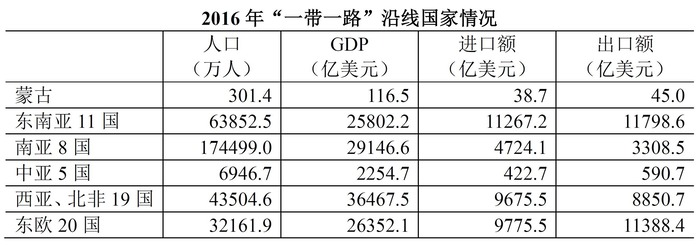 　　116．2016年全球贸易总额约为多少万亿美元？　　A.28　　B.33　　C.40　　D.75　　117．2016年“一带一路”沿线国家中，东欧20国的人均GD.P约是中亚5国的多少倍？　　B.3.6　　C.5.3　　D.11.7　　118． “一带一路”沿线主要区域中，2016年进口额与出口额数值相差最大的是：　　A.东南亚11国　　B.南亚8国　　C.西亚、北非19国　　D.东欧20国119．2016年，蒙古GD.P约占全球总体GD.P的：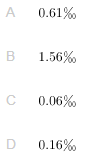 　　120．关于“一带一路”沿线国家2016年状况，能够从上述资料中推出的是：　　A．超过六成人口集中在南亚地区　　B．东南亚和南亚国家GD.P之和占全球的以上　　C．平均每个南亚国家对外贸易额超过1000亿美元D．平均每个东欧国家的进口额高于平均每个西亚、北非国家的进口额根据以下资料，回答下列5题。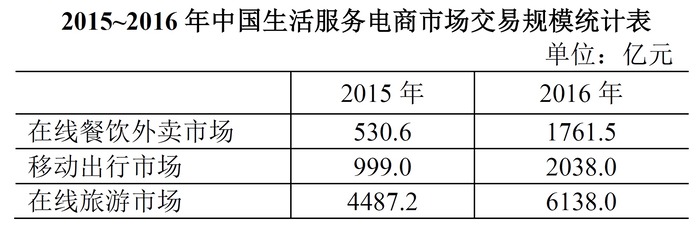 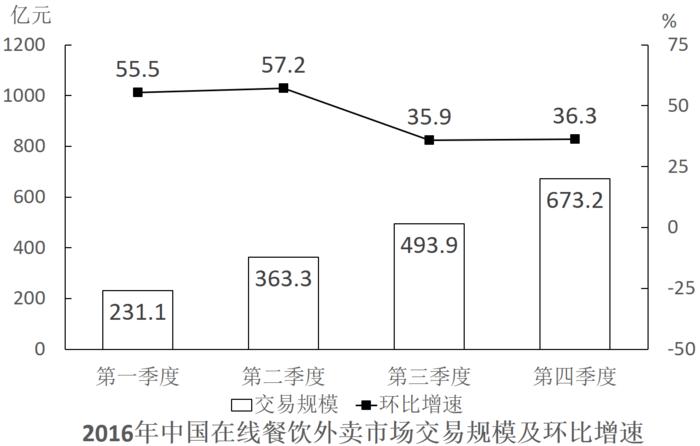 　　121．2016年在线旅游市场交易规模约比上年增加了：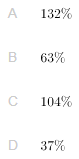 　　122．2015年第四季度在线餐饮外卖市场交易规模占全年交易规模的比重约为：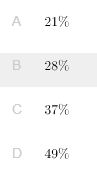 　　123．如按2016年移动出行市场同比增长趋势估算，2018年该市场规模将为：　　A.接近5000亿元　　B.6000多亿元　　C.8000多亿元　　D.超过1万亿元　　124．以下哪项最能准确描述2016年生活服务电商市场中，三个不同细分市场交易规模同比增量的比例关系？　　125.能够从上述资料中推出的是：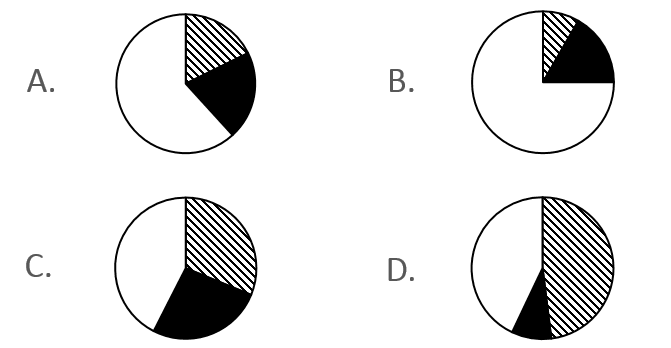 A.2015～2016年在线旅游市场总规模超过1万亿元B.2016年每个季度的在线餐饮外卖市场环比增量都高于100亿元C.2016年移动出行市场月均交易规模比2015年高100多亿元D.2016年下半年在线餐饮外卖市场规模比上半年高1倍以上根据以下资料，回答下列5题。2016年，全国城市公园数量排名前五的省份依次是广东、浙江、江苏、山东和云南，公园数量分别为3512个、1171个、942个、828个和683个。其中，广东省的公园面积达到65318公顷，占全国公园面积的比重超过17%；公园绿地面积达到89591公顷，占全国公园绿地面积的比重约为14%。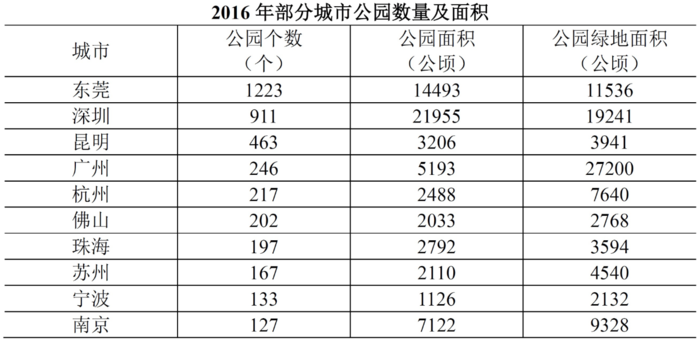 注：公园绿地指具有公园作用的所有绿地的统称，即公园性质的绿地，并非公园中的绿地面积，包括综合公园、专类公园、带状公园、街旁游乐园和社区公园等。126.2016年，佛山市平均每个公园的面积约为多少公顷？　　A.10　　B.15　　C.20　　D.25　　127　　2016年，全国公园绿地面积约为多少万公顷？　　A.200　　B.640　　C.20　　D.64　　128.表中公园面积大于公园绿地面积的城市有几个？　　A.1　　B.2　　C.3　　D.4　　129.2016年，杭州公园数量约占浙江省公园总数的：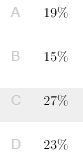 130.关于表中城市公园数量及面积，能够从上述资料中推出的是：A.平均每个公园面积最大的城市是深圳B.公园绿地面积最大的城市，其公园面积排第3C.昆明市公园数量多于云南其他城市公园数量之和D.珠海和佛山两市公园面积之和为400多公根据以下资料，回答下列5题。2017年1～2月，全国造船完工936万载重吨，同比增长123%；承接新船订单221万载重吨，同比增长133%。2月末，手持船舶订单9207万载重吨，同比下降22.6%，比2016年末下降7.6%。2017年1～2月，全国完工出口船907万载重吨，同比增长127%；承接出口船订单191万载重吨，同比增长122%。2月末，手持出口船订单8406万载重吨，同比下降25.9%。2017年1～2月，53家重点监测的造船企业（以下简称重点企业）造船完工912万载重吨，同比增长133%。承接新船订单197万载重吨，同比增长119%。2月末，手持船舶订单8874万载重吨，同比下降23.1%。2017年1～2月，重点企业完工出口船886万载重吨，同比增长138%；承接出口船订单171万载重吨，同比增长109%。2月末，手持出口船订单8129万载重吨，同比下降26.6%。131.2016年末全国手持船舶订单较同年2月末：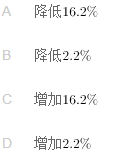 132.设2017年1～2月出口船完工量占全国造船完工量比重为X，同期出口船承接订单量占全国承接新船订单量比重为Y，2月末手持出口船订单量占全国手持船舶订单量比重为Z，则有：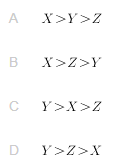 　　133.2017年1～2月，重点企业下列指标中同比增速最快的是：　　A.造船完工量　　B.承接新船订单量　　C.出口船完工量　　D.承接出口船订单量　　134.2017年1～2月，非重点企业出口船完工量约占全国出口船完工量的：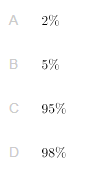 135.能够从上述资料中推出的是：　　A.2016年末，重点企业手持船舶订单不到9000万载重吨　　B.2017年1～2月，非重点企业承接出口船订单约30万载重吨　　C.2017年2月末，重点企业手持船舶订单同比降幅低于全国平均水平　　D.2017年2月末，重点企业手持出口船订单占全国比重低于上年同期答案解析1. D  解析：本题主要考查法律常识中宪法对非公有制经济的规定。①“允许发展私营经济，采取“引导、监督、管理”的方针”，根据1988年《宪法修正案》第1条规定，宪法第十一条增加规定：“国家允许私营经济在法律规定的范围内存在和发展。私营经济是社会主义公有制经济的补充。国家保护私营经济的合法的权利和利益，对私营经济实行引导、监督和管理。”即A项的时间为1988年。②“在法律规定范围内的个体经济、私营经济等非公有制经济，是社会主义市场经济的重要组成部分”，根据1999年《宪法修正案》第16条规定，宪法第十一条修改为：“在法律规定范围内的个体经济、私营经济等非公有制经济，是社会主义市场经济的重要组成部分······”即B项的时间是1999年。　③“鼓励、支持和引导非公有制经济的发展，并对非公有制经济依法实行监督和管理”，根据2004年《宪法修正案》第21条规定，宪法第十一条第二款修改为：“国家保护个体经济、私营经济等非公有制经济的合法的权利和利益。国家鼓励、支持和引导非公有制经济的发展，并对非公有制经济依法实行监督和管理。”即C项的时间为2004年。④“非公有制经济仅限于个体经济，不包括私营经济，且个体经济处于补充地位”，根据1982年《宪法》第11条规定，在法律规定范围内的城乡劳动者个体经济，是社会主义公有制经济的补充。国家保护个体经济的合法的权利和利益。即D项的时间为1982年。按时间先后排序为④①②③。故正确答案为D。 2.C  解析：本题考查政治常识，主要考查时事政治。A项：正确，2016年2月16日，中央军委下发《关于军队和武警部队全面停止有偿服务活动的通知》，对军队和武警部队全面停止有偿服务工作进行总体部署。故A项表述正确。B项：正确， 2016年9月13日，中央军委联勤保障部队成立大会在北京举行。中共中央总书记、国家主席、中央军委主席习近平向军委联勤保障部队授予军旗并致训词。故B项表述正确。C项：错误，2016年1月，中央军委机关调整组建方案正式对外公布，军委机关调整组建后，军委机关由原来的总参谋部、总政治部、总后勤部、总装备部等4个总部，改为7个部（厅）、3个委员会、 5个直属机构共15个职能部门，即：军委办公厅、军委联合参谋部、军委政治工作部、军委后勤保障部、军委装备发展部、军委训练管理部、军委国防动员部、军委纪委、军委政法委、军委科技委、军委战略规划办公室、军委改革和编制办公室、军委国际军事合作办公室、军委审计署、军委机关事务管理总局。即由总部制改为多部门制，故C项表述错误。D项：正确，中国人民解放军陆军领导机构、中国人民解放军火箭军、中国人民解放军战略支援部队成立大会2015年12月31日在八一大楼隆重举行。中共中央总书记、国家主席、中央军委主席习近平向陆军、火箭军、战略支援部队授予军旗并致训词。故D项表述正确。本题为选非题，故正确答案为C。3.A  解析：本题考查法律及时政常识。A项：错误，《农民专业合作社登记管理条例》第四条规定：“工商行政管理部门是农民专业合作社登记机关。国务院工商行政管理部门负责全国的农民专业合作社登记管理工作。”据此可知，民政部门不是农民专业合作社登记机关，故A项表述错误。B项：正确，《中华人民共和国村民委员会组织法》第二十四条第七款规定：“征地补偿费的使用、分配方案，经村民会议讨论决定方可办理。”故B项表述正确。C项：正确，《中共中央 国务院关于深入推进农业供给侧结构性改革 加快培育农业农村发展新动能的若干意见》中明确提出“推进农业供给侧结构性改革是一个长期过程”；“坚持新发展理念，协调推进农业现代化与新型城镇化，以推进农业供给侧结构性改革为主线”。据此可知，深入推进农业供给侧结构改革是当前和今后一个时期农业农村工作的主线，故C项表述正确。D项：正确，《中华人民共和国村民委员会组织法》第三十六条规定：“村民委员会或者村民委员会成员作出的决定侵害村民合法权益的，受侵害的村民可以申请人民法院予以撤销，责任人依法承担法律责任。”据此可知，D项表述正确。本题为选非题，故正确答案为A。4.C  解析：本题考查我国自主研发的科技新成果。A项正确，2016年8月，我国成功发射了世界上首颗量子科学实验卫星“墨子号”，中国成为世界上首个实现卫星与地面之间量子通信的国家。B项正确，“蛟龙—600”是中国自行设计研发的大型水陆两栖飞机，最大的特点是既能在陆地上起降，又能在水面上起降，于2016年7月23日总装下线。C项错误，“潜龙二号”是无缆的自主式水下潜器。2016年1月10日，我国自主研发的 “潜龙二号”在西南印度洋成功下潜至1600米指定位置，在复杂的海底环境下自主航行作业，获得这个区域的精细海底地形地貌图，实现了在大洋中脊海底的首次勘探。D项正确，“神威•太湖之光”是我国研制的超级计算机。2017年11月，新一期的全球超级计算机500强发布，中国的“神威•太湖之光”连续第四次获得冠军。本题为选非题，故正确答案为C。5.B  解析：本题考查我国著作权法的相关规定。A项错误，根据《中华人民共和国著作权法》第二条规定：“中国公民、法人或者其他组织的作品，不论是否发表，依照本法享有著作权。” B项正确，根据《中华人民共和国著作权法》第二条规定：“外国人、无国籍人的作品首先在中国境内出版的，依照本法享有著作权。”C项错误，根据《中华人民共和国著作权法》第十条规定：“著作权包括展览权，即公开陈列美术作品、摄影作品的原件或者复制件的权利”。所以展览权归著作权人所有，而不是出版人。D项错误，根据《中华人民共和国著作权法》第二十一条规定：“合作作品的著作权保护期，截止于最后死亡的作者死亡后第五十年的12月31日。”故正确答案为B。6.C  解析：本题考查2017年新调整的海洋伏季休渔制度。2017年，农业部在广泛征求意见的基础上对伏休制度进行了调整，发布了《农业部关于调整海洋伏季休渔制度的通告》（以下简称《通告》）。《通告》规定的休渔时间为：（一）北纬35度以北的渤海和黄海海域为5月1日12时至9月1日12时。（二）北纬35度至26度30分之间的黄海和东海海域为5月1日12时至9月16日12时；北纬26度30分至“闽粤海域交界线”的东海海域为5月1日12时至8月16日12时。在上述海域范围内，桁杆拖虾、笼壶类、刺网和灯光围（敷）网休渔时间为5月1日12时至8月1日12时。（三）北纬12度至“闽粤海域交界线”的南海海域（含北部湾）为5月1日12时至8月16日12时。A项正确，根据《通告》，休渔时间不少于三个月，总体上延长了休渔时间。此前的规定，2014年—2016年的休渔时间为：北纬35度以北的渤海和黄海海域为6月1日12时至9月1日12时；北纬35度至26度30分的黄海和东海海域为6月1日12时至9月16日12时；北纬26度30分至“闽粤海域交界线”的东海海域为5月16日12时至8月1日12时。新规定的开捕时间并未均延迟一个月。B项正确，依据《通告》，休渔海域规定为“渤海、黄海、东海及北纬12度以北的南海（含北部湾）海域”，休渔作业类型为“除钓具外的所有作业类型”，此前从未将南海的单层刺网纳入休渔，所以说是首次将南海的单层刺网纳入休渔范围。C项错误，新的制度统一了休渔的开始时间为5月1日12时，利于全国各海区同步行动，实现了在同一时间节点对休渔船的全覆盖监管，但各海域休渔结束时间不同。D项正确，根据《通告》，休渔作业类型为：除钓具外的所有作业类型，为捕捞渔船配套服务的捕捞辅助船同步休渔。这是首次要求为捕捞渔船配套服务的捕捞辅助船同步休渔。本题为选非题，故正确答案为C。7.B  解析：本题考查法律常识之国际法。解析依据《2017年国家司法考试辅导用书•第一卷》（作者：司法部国家司法考试辅导用书编辑委员会；出版社：法律出版社），以下简称《司考教材第一卷》。A项正确，《司考教材第一卷》第464页：“谈判是争端当事国就其争端直接进行交涉，交换意见以求解决的方式。谈判是解决国际争端的最基本方式”。“谈判”即当事国双方现场的沟通，是最直接的方式。因此表述正确。B项错误，《司考教材第一卷》第465页：“仲裁或称公断，是指争端当事国之间的协议，将争端交与他们选定的仲裁人作出对争端当事方具有约束力的裁决，从而解决争端的方法”。“仲裁裁决对于当事国具有法律约束力，并为终局性决定”。因此表述错误。C项正确，《司考教材第一卷》第464页：“调停是指第三方以调停人的身份，就争端的解决提出方案，并直接参加或主持谈判，以协助争端解决。调停国提出的方案本身没有拘束力”。因此表述正确。D项正确，《司考教材第一卷》第468页：“国际法院的判决是终局性的。判决一经做出，即对本案及本案当事国产生拘束力，当事国必须履行。如有一方拒不履行判决，他方得向安理会提出申诉，安理会可以作出有关建议或决定采取措施执行判决”。因此表述正确。本题为选非题，故正确答案为B。8.D  解析：本题考查经济常识，主要考查经济业务的主体和具体业务之间的对应关系。A项错误，商业银行的主要业务范围是吸收公众存款、发放贷款以及办理票据贴现等，不能承担股票承销业务，股票承销业务一般由证券公司承担，因此对应错误。B项错误，《保险法》第九十五条规定：“保险人不得兼营人身保险业务和财产保险业务。”人寿保险公司的业务属于人身保险业务，而医疗责任保险业务属于财产保险业务，根据保险人不得兼营人身保险业务和财产保险业务的规定，人寿保险公司不能经营医疗责任保险业务，因此对应错误。C项错误，《关于小额贷款公司试点的指导意见》规定：“小额贷款公司是由自然人、企业法人与其他社会组织投资设立，不吸收公众存款，经营小额贷款业务的有限责任公司或股份有限公司。”故小额贷款公司不能承接城乡居民储蓄存款业务，因此对应错误。D项正确，中国出口信用保险公司，简称中国信保，是由国家出资设立、支持中国对外经济贸易发展与合作、具有独立法人地位的国有政策性保险公司，其业务范围包括海外投资保险业务、中长期出口信用保险业务、短期出口信用保险业务、来华投资保险业务等，因此对应正确。故正确答案为D。9.B  解析：题干列出三项要求，需要一一对应，全部符合才是正确选项。A项错误，《海国图志》是清代魏源所写的中国近代史上第一部全面系统介绍世界历史地理的巨著，不涉及改革内政、发展资本主义等内容，排除；B项正确，《资政新篇》是太平天国干王洪仁玕提出的带有资本主义色彩的改革方案，其核心是要在中国发展资本主义，是中国第一个近代化纲领。但由于太平天国本身不具备实施资本主义建设方案的阶级基础和社会条件，加上战争环境的限制，该方案并未能实行，符合题干的三项要求，正确；C项错误，《天朝田亩制度》是太平天国的建国纲领，反映了农民要求废除封建土地所有制的强烈愿望，体现了绝对平均主义思想，只是空想，根本无法实现，但该制度不涉及改革内政建设国家、发展资本主义等内容，排除；D项错误，《中华民国临时约法》是辛亥革命胜利后建都于南京的中华民国临时政府于1912年颁布的。该法是具有"宪法"性质的根本大法，是中国第一部资产阶级宪法性文件。本法曾实施过，不符合题干要求，排除。故正确答案为B。10.B  解析：本题考查人文常识，主要考查中国历史。A项正确，夏商周在中国历史上被称为青铜时代，商周时期是青铜发展的繁盛时期，故研究商周时期的艺术成就选择《中国青铜时代》是正确的。B项错误，北宋灭亡后赵构在南方建立了南宋，其都城为临安（今浙江杭州），因此研究其都城的城市建设选择文献《从平城到洛阳》是错误的。C项正确，中日甲午战争后，帝国主义掀起了瓜分中国的狂潮，使中华民族进一步觉醒，以康有为、梁启超为代表的维新派人士通过光绪帝进行倡导学习西方，提倡科学文化，改革政治、教育制度，发展农、工、商业等的政治改良运动。故研究晚清政治改良运动查阅《从甲午到戊戌》是正确的。D项正确，利马窦是意大利的传教士，明朝万历年间（明末）来到中国传教。他是最早在中国传教的传教士之一，也是第一位阅读钻研中国文学典籍的西方学者。故研究明末中西文化交流史查阅《利玛窦与中国》是正确的。此题为选非题，故正确答案为B。11.C  解析：本题考查各少数民族的特色活动。A项正确，手鼓舞是维吾尔族民间舞蹈，流行于新疆维吾尔自治区。多为女子独舞，用手鼓伴奏，舞者能随鼓点的变化舞出不同的姿态。B项正确，奶茶，蒙古语叫“乌古台措”，奶茶是蒙古族牧民日常饮用的茶，是蒙古族习俗中的特色之一。C项错误，唐卡不是朝鲜族的艺术，而是藏族文化艺术。唐卡是一种独具特色的绘画艺术形式，题材内容涉及藏族的历史、政治、文化和社会生活等诸多领域，传世唐卡作品大都是藏传佛教和苯教作品。D项正确，彝族刺绣工艺，无论是从题材、技法,还是纹样、色彩、构图等各方面都具有非常高的水平，是云南红河哈尼族彝族自治州石屏县花腰彝族的传统文化技艺，花腰彝族是彝族的一个分支，因这种浓艳多彩的花腰服饰而得名。本题为选非题，故正确答案为C。12.A  解析：本题考查公元前1000年—公元前1年的著名思想观点。A项正确，“致虚守静”出自《道德经》第十六章：“致虚极，守静笃。”，“道法自然”出自《道德经》第二十五章：“人法地，地法天，天法道，道法自然。”，均是春秋时期道家创始人老子的著名言论。老子，姓李名耳，字聃，约生活于公元前571年—公元前471年，时间符合题干要求，因此当选。B项错误，“心外无物，心外无理”是明代著名的思想家王阳明的著名言论。王守仁，别号阳明，生活于1472年—1529年，不符合题干公元前1000年—公元前1年的表述，因此排除。C项错误，“人民为主，工商皆本”是明清之际的批判思想，代表人物是黄宗羲、顾炎武、王夫之。“人民为主”，即反对君主专制独裁；“工商皆本”，强调经世致用，是他们的主要主张。时间明末清初约为1600年—1700年，不符合题干公元前1000年—公元前1年的表述，因此排除。D项错误，“师夷长技，中体西用”是晚清时期鸦片战争后及洋务运动的著名口号。鸦片战争是1840年、洋务运动是19世纪60—90年代，不符合题干公元前1000年—公元前1年的表述，因此排除。故正确答案为A。13.D  解析：太阳直射点一年中在南北回归线之间移动，大致方向为：（1）春分（3月21日前后）——夏至（6月22日前后），从赤道移动至北回归线。（2）夏至（6月22日前后）——秋分（9月23日前后），从北回归线移动至赤道。（3）秋分（9月23日前后）——冬至（12月22日前后），从赤道移动至南回归线。（4）冬至（12月22日前后）——春分（3月21日前后），从南回归线移动至赤道。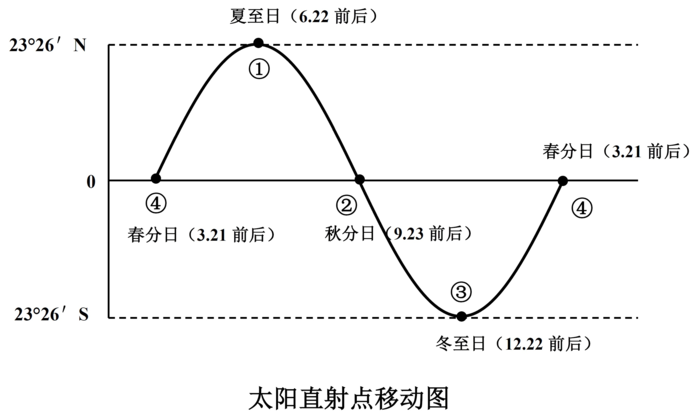  A项错误，④到①时段是春分到夏至。而由选项“秋思”可知诗句发生在秋天，不可能是在④到①之间，因此错误。 B项错误，②到③时段是秋分至冬至。而由选项“莲叶”“荷花”可知诗句发生在夏季，不可能在②到③之间，因此错误。 C项错误，①到②时段是夏至至秋分。而选项诗句出自韩愈的《早春》，发生在春季，不可能在①到②之间，因此错误。 D项正确，③到④时段是冬至至春分。而由选项“屠苏”、“桃符”可知是春节，古人春节习俗，有悬挂“桃符”、饮屠苏酒的风俗。农历春节在大寒和立春之间，即太阳直射点在③至④之间，该选项正确。 故正确答案为D。14.A  解析：本题考查了地理常识。 我国季风区和非季风区的分界线，由东北向西南大致为大兴安岭--阴山--贺兰山--巴颜喀拉山--冈底斯山，其东部属于季风区，其西部属于非季风区。 A项错误，塔里木河流域地处亚欧大陆腹地，远离海洋，四周高山环绕，属大陆性暖温带、极端干旱沙漠性气候，属于我国的非季风区。塔里木河夏季汛期是因为夏季气温高，冰雪消融量大所导致的，与季风气候无关。 B项正确，华北地区位于我国的季风区，初春受西伯利亚冬季风的影响，会带来干冷的大陆气团，强烈发展时，会造成寒潮。 C项正确，东北地区位于我国的季风区，夏季盛行东南风，冬季盛行西北风。故把工业区建在城市的东北或西南方向，可以减少对城市的污染。 D项正确，长江入海口地区位于我国的季风区，夏季长江入海口受季风影响，会带来丰沛的降水，导致水流径流量大，稀释了入海口附近的海域盐度，会导致其盐度比其他季节低。本题为选非题，故正确答案为A。15.C  解析：本题考查地理常识。A项正确，北海是著名的产油区，是位于欧洲大陆西北部和大不列颠岛之间的北海海底油田，上世纪80年代开始被大规模开采，使沿岸的英国成为世界上重要产油国之一。北海渔场是受北大西洋暖流与来自北冰洋的南下海水交汇形成的大渔场，冷暖海水在此交汇，为鱼类带来丰富饵料，鱼产丰富，种类繁多，是世界上著名的四大渔场之一。B项正确，波斯湾位于伊朗高原和阿拉伯半岛之间，在波斯湾及其周边形成了一条巨大的石油带，这里蕴藏着占世界石油总储量一半以上的石油。波斯湾地区历史悠久，在伊拉克东南部幼发拉底河和底格里斯河的下游曾诞生苏美尔文明，是两河流域早期文化的创造者。C项错误，湄公河上游在中国境内被称为澜沧江，流经的地区有老挝、缅甸、泰国、柬埔寨、越南，为东南亚重要的的水稻产区，因此“小麦主产区”的说法错误。湄公河流域的地区和国家佛教盛行，佛寺众多，因此“佛教圣地”的说法正确。D项正确，五大湖区是世界上最大的淡水湖群，位于加拿大和美国交界处，按大小分别为苏必利尔湖、休伦湖、密歇根湖、伊利湖和安大略湖。其中苏必利尔湖是世界上面积最大的淡水湖。本题为选非题，故正确答案为C。16.B  解析本题考查地球重力加速度变化所产生的影响。地球引力是因地球本身质量而具有的引力。重力加速度是一个物体在受重力作用的情况下所具有的加速度，用表示。假如地球的引力减小一半，即变为原来的一半。 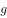 A项错误，鱼在水中所受的压强公式为，在相同水深下，当变为原来的一半时，鱼受到的压强为原来的一半。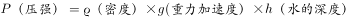 B项正确，变化前后，船始终处于二力（船所受浮力和重力）平衡状态，且船的质量不变，由二力平衡条件可知，即，根据简单的数学计算可知，在公式两边直接消掉，对结果不产生影响，因此船的吃水深度也不变。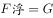 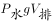 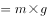 C项错误，体重计称的是人的体重，计算公式为，当变为原来的一半时，人的体重变为原来的一半。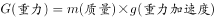 D项错误，人举起石头要克服重力做功，其公式为：。当和不变，变为原来的一半时，可举起重物的质量，变为原来的2倍。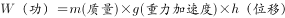 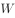 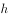 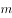 故正确答案为B。17.A   解析：本题考查了地理常识。（1）慕尼黑啤酒节又称“十月节”，举办时间为每年九月末到十月初，持续两周；（2）海德公园是伦敦最知名的公园。马克思墓位于伦敦北郊的海格特公墓内；（3）欧洲联盟由欧洲共同体发展而来，总部设立在比利时首都布鲁塞尔。据此可知小李欧洲之旅依次游历了慕尼黑、伦敦、布鲁塞尔等城市。故正确答案为A。18.D  解析：本题考查生物常识。A项错误，使用含氮的肥料能促进细胞的分裂和生长，使枝叶长得繁茂；含磷的肥料能促进幼苗的发育和花的开放，使果实、种子提早成熟，因此促进开花结果应使用富含磷的肥料，而非含氮的肥料。B项错误，杏树具有扎根较深，喜光、耐旱、抗寒、抗风的特点，其寿命可长达百年以上，在我国多在北方地区栽培。“耐旱能力较弱”的说法错误。C项错误，冬季是果树病虫潜伏越冬的时期。做好冬季病虫害防治工作，对减少病源菌及害虫的越冬基数，有效控制次年病虫害的发生十分重要，因此冬季也需要对果树进行病虫防治。D项正确，为了保持优良特性，加快繁殖速度，人们常用茎对一些植物进行繁殖，嫁接就是其中常用的一种。简单来说嫁接就是把一个植物体的芽或枝，接在另一个植物体上，使结合在一起的两部分长成为一个完整的植物体，常见的苹果、梨、桃等果树都是进行嫁接繁殖的，是一种常用的果树繁殖方式。故正确答案为D。19.C  解析本题考查了天文常识。 A项错误，北斗七星在天空中做缓慢的相对运动，其中五颗星以大致相同的速度朝着一个方向运动，而“天枢”和“摇光”则朝着相反的方向运动。因此，在漫长的宇宙变迁中，北斗七星的相对位置会发生较大的变化。 B项错误，北斗七星都是恒星，其中“玉衡”最亮，亮度几乎接近一等星。“天权”最暗，是一颗三等星。所以它们的亮度并不相等。 C项正确，从北斗七星勺柄数起的第二颗是开阳星，它与其辅星构成了一对观测者能直接用望远镜分辨开出的双星。 D项错误，“斗牛”是指“斗宿”和“牛宿”，其中“斗宿”指的不是北斗，而是只有六颗星星的南斗。 故正确答案为C。20.D  解析本题考查了生物常识。A项正确，鸟类羽毛的主要成分是角蛋白，除此以外还有人体的头发，动物的鳞甲等主要成分也与之类似。B项正确，蛋白质的缺乏常见症状是代谢率下降，对疾病抵抗力减退，易患病，远期效果是器官的损害，常见的是儿童的生长发育迟缓、营养不良、体质量下降、淡漠、易激怒，并因为易感染而继发疾病。C项正确，摄入必要的蛋白质对人体健康十分重要，但是如果摄取过量的话也会在体内转化成脂肪，造成脂肪堆积，加重肾脏负担。D项错误，相比之下，动物蛋白更容易被人类消化吸收，主要是由于动物蛋白相对于人类的营养结构比较吻合，其蛋白质的种类和结构更加接近人体的蛋白结构和数量。故植物蛋白比动物蛋白更易被人类消化吸收的说法错误。本题为选非题，故正确答案为D。2.A  解析根据文段“对中华传统文化怀有浓厚的兴趣，怀着敬畏之心钻研”、“并不······，急于进入市场大潮”可知，横线处所填成语强调这些年轻人有着清醒的文化自觉，他们拥有自己的思想与看法，不从众。A项“随波逐流”指随着波浪起伏，跟着流水漂荡，比喻没有坚定的立场，缺乏判断是非的能力，只能随着别人走，与后文“急于进入市场大潮”形成对应，符合文意。B项“沽名钓誉”指用某种不正当的手段捞取名誉，文段并未提及“捞取名誉”，排除；C项“好高骛远”比喻不切实际地追求过高过远的目标，与文意无关，排除；D项“人云亦云”指人家怎么说，自己也跟着怎么说，形容没有主见，只会随声附和，文段强调的是“进入市场大潮”的行为动作，而非仅仅是口头上的附和，排除。故正确答案为A。【文段出处】《聚焦年画传承：“原生态”得以保存 “新生代”正在崛起》22.B  解析：第一空，横线处搭配“情绪”,根据文段中“积极的情绪会促进人们积极地认识世界，消极的情绪则可能给他人甚至整个社会带来破坏性后果”可知，情绪能够影响人的认知，A项“影响”和B项“左右”符合文意。C项“干扰”重在强调扰乱，语义与感情色彩均与后文“指导人们的行为”相悖，排除；D项“支配”指占据控制地位，语义程度过重，排除。第二空，根据“情绪失控”可知，人们做出的行为举止往往是和平时不一样的，超出人们预期的，B项“出格”能体现超出常规之意，且和“不顾后果”形成对应，符合文意。情绪失控所做出的举动不一定就是危险的举动，故A项“危险”排除。 故正确答案B。【文段出处】《论群体传播时代个人情绪的社会化传播》23.C  解析根据后文“今天不知道它有什么重要性，但以后可能会影响到人类的发展”可知，横线处所填成语强调某些事物看上去并不重要之意。C项“微不足道”指意义、价值等小得不值得一提，与后文“不知道它有什么重要性”对应，当选。A项“司空见惯”指某事常见，不足为奇，而文段强调的是“是否重要”而非“是否常见”，排除；B项“转瞬即逝”形容在很短的时间里消失，与文段无关，排除；D项“一成不变”是指一经形成，不再改变，文段强调的是“重要性”而非“改变”，与文意不符，排除。故正确答案为C。【文段出处】《梁治平：谁来保护非物质文化遗产——一次参与国际公约制定的经验》24.C  解析第一空，所填词语与“兢兢业业”形成并列，语义相近，“兢兢业业”形容做事小心谨慎；认真踏实。B项“恪尽职守”指谨慎认真地做好本职工作，C项“如履薄冰” 比喻行事极为谨慎，存有戒心，D项“谨言慎行”形容人言语行动小心谨慎，三项均符合文意。A项“身体力行“指亲身体验，努力实行，侧重自己去做，与是否谨慎无关，排除。第二空，根据前文的“规避责任的遁词和主观臆断的托词”可知，在认识历史的问题上具有主观性，故“相信历史毫无客观性可言”符合文意，C项“客观性”当选。B项“公平性”强调的是公正，与偏私语义相反；D项“系统性”强调的是整体性，与零散语义相反，两项均与前文“主观”无法形成对应关系，排除。故正确答案为C。【文段出处】《历史研究须正心术》25.B  解析：本题可从第二空入手，根据“站立在现代物理学和天文学的潮头”、“成为破解宇宙之谜的领军力量”可知，横线处所填成语应该体现出走在研究前列、能够率先破解宇宙之谜这一语义。B项“捷足先登”比喻行动快的人先达到目的或先得到所求的东西，符合率先破解宇宙之谜之意，且和文段“潮头”、“领先”相呼应，符合文意，当选。A项“胜券在握” 形容有夺取胜利的充分把握，体现不了文段中“领先”的意思，排除；C项“首当其冲”比喻最先受到攻击或遇到灾难，与文意无关，排除；D项“独占鳌头”指占首位或第一名，文段仅表达走在前列、率先去做之意，并未强调“第一”，排除。第一空代入验证，横线处搭配“线索”，宇宙遥远的边缘“隐藏”了有关宇宙起源和演化的关键线索，B项“隐藏”搭配恰当。故正确答案B。【文段出处】《望向宇宙深处的中国“天眼”》26.D  解析：第一空，根据后文“特别是黄河口地区造陆速率之快、尾闾迁徙之频繁”可知，D项“活跃”指活动频繁，与“速率之快”、“迁徙之频繁”对应恰当，符合语境。A项“壮观”指雄伟奇观，通常搭配风景、景象，与前文“海路变迁”搭配不当，排除；B项“复杂”指的是多而杂乱，无法体现“变迁快和频繁”之意，排除；C项“剧烈”指的是激烈、强烈，只能体现变迁的力度，但是后文强调的是变迁的速度和频繁度，与力度无关，排除。第二空代入验证，根据前文的“变迁”和后文的“推进”可知，文段侧重强调的黄河三角洲变化的过程，D项“演变”指一个事物发生变化的过程，符合文意。故正确答案为D。【文段出处】《黄河改道以来黄河三角洲演变过程及其驱动机制》27.A  解析：第一空，根据文意可知，新铁路与苏伊士运河能够发挥同等的作用，横线所填词语表示比得上之意。A项“比肩”形容地位相等；B项“媲美”形容一种东西可以和另一种东西相比较；D项“匹敌”比喻双方地位平等、力量相当，三项均符合文意。C项“争雄”更侧重强调争强或争胜，不表示比得上的意思，排除。第二空，横线处搭配“影响”，根据文意可知，强调的是新铁路对全球贸易影响巨大，A项“不可估量”指难以估计，体现了影响的巨大，符合语境，当选。B项“旷日持久”指耗费时日，与“迅速”语义相悖，排除；D项“源源不断”形容接连不断，不能与“影响”搭配，排除。故正确答案为A。【文段出处】《中俄新“丝路”能够扭转全球贸易格局》28.D  解析：第一空，横线处搭配“人工智能”，A项“建树”指建立了不朽的功勋或在事业上有很大的成就，通常搭配人，搭配不当，排除；B、C、D三项均可。第二空，根据文段“都比较依赖标准化的情节与词语搭配”可知，横线处表达文学作品是标准化的，具有固定的模式，具有相似性，D项“模式化”符合文意，当选。B项“通俗化”指浅显易懂，易于被大众理解和接受，与文段强调的具有一定的模式无关，排除；C项“规范化”指合乎一定的标准，但不能体现出所有文学作品都具有相似性的特点，排除。故正确答案为D。【文段出处】《当文艺创作遇上人工智能 人性永远无法替代》29.B  解析：第一空，根据文意，国防科技的发展不能只停留在“追尾巴”“照镜子”的初级阶段，B项“满足”与D项“止步”均符合文意。A项“拘泥”指固执成见而不知变通，强调自身不灵活，文段所述并非“国防科技发展”本身不灵活，而是不能停留在现有的发展阶段，与文意不符，排除；C项“沉迷”指深深地迷恋，感情色彩与文段不符，排除。第二空，B项“独辟蹊径”比喻独创一种新风格或者新方法、体裁，与“开拓新领域和新方向”对应得当，当选。D项“别具匠心”指具有独特的、巧妙的构思，多指文学,艺术方面创造性的构思，与文段语境不符，排除。故正确答案为B。【文段出处】《军报谈国防科技领域如何弯道超车：两点足矣》30.C  解析：本题可从第二空入手，形容问题本身的特点，且根据文段“对大国兴衰的原因难有最终答案”可知，横线处所填词语表达问题较为复杂。A项“阶段性”与文意不符，无法对应前文“难有最终答案”，排除；D项“模糊性”指不清晰，文段并非强调问题本身不清晰，而是对于这一问题我们难以确定答案，故与文意不符，排除。第三空，搭配“讨论”，C项“过时”指陈旧不合时宜，符合文意且搭配恰当。B项“沉寂”指非常寂静，听不见一丝声音，与“讨论”搭配不当，排除。第一空，代入“呕心沥血”验证，“呕心沥血”形容绞尽了脑汁，用尽了心血，多用于创作的语境中，与文段“产生了许多著述宏论”对应恰当，C项当选。故正确答案为C。【文段出处】《大国崛起》31.C  解析：第一个空，根据前文“不能有丝毫的改变”所以横线处也强调“不变”之意， B项“原汁原味”比喻事物本来的，没有受到外来影响的风格， C项“原封不动”比喻完全按照原样，一点不加变动，可表达没有丝毫改变的语义，该两项保留；A项“一板一眼”比喻言语、行动有条理符合规矩。有时也比喻做事死板，不懂得灵活掌握，与文段语义无关，排除；D项“一字不差” 指一个字也没有更改，与原文一样，基本只与“文章”等与文字相关的词语搭配，无法与“文化遗产”搭配使用，排除。第二个空，根据前文的传承可知，此处表达“保护”文化经典性的语义，对应选项，B项“维护”指保持完整无缺，保全，保护，C项“保持”维持某种状态使不消失或减弱，均符合文段语境，无法排除。第三个空，由于传统文化仅能被小众欣赏，并不符合传统文化保护的现实意义，故可知该做法是将传统的保护和现实意义分开实现，即该空应表达二者不统一的意思，对应选项， C项“割裂”指把不应当分割的东西分割开（多指抽象的事物），可表达分开、不统一的语义，符合文段语境；B项“模糊”指轮廓模糊不清，与文段表达语义相反，排除。故正确答案为C。【文段出处】《传统戏曲更需关注“小众”》32.B  解析：第一空，根据文段“颇为熟悉”可知，横线处表达神秘感、陌生感逐渐不存在了，A项“淡化”指变淡，程度过轻，排除。第二空，根据文意可知，西方观众对于中国功夫比较熟悉，陌生感正在减少，故横线处表达中国功夫要体现出作品与以往不一样的地方，C项“艺术性”与文段强调的“体现不同”之意无关，排除。第三空，D项“尽善尽美”指完美到没有一点缺点，文段并非表述当下功夫传播存在缺点，需要完善，而是指其发展不顺利，存在难以超越的阻碍，排除。故正确答案为B。【文段出处】《内外兼修·走向世界的中国功夫》33.C  解析：第一个空，根据后文“价格走低”“陷入困境”可知，此处表达经济不好的状况，对应选项，四个词语均与文段搭配恰当，无法排除。第二个空，与后文“相应减弱”对应可知，该空应表达减弱的语义，C项“弱化”指使某种事物变弱，减轻程度，符合文段语境；D项“减退”指（程度）下降、减弱，符合文段语境；A项“失效”指失去原有的效力，而文段仅表述减弱的意思，程度过重，排除；B项“放缓”指控制速度，使其变慢，与“刺激”无法搭配，排除。第三个空，根据前文的“经济困境”“扶持减弱”等一系列背景可知，“资源型城市转型面临的资金约束”的状况越来越不好，表达消极的感情色彩，对应选项，即为C项。D项“明显”指清楚地显露出来，为中性词，表述不明确，排除。故正确答案为C。【文段出处】《资源型城市转型如何“破茧成蝶”》34.D  解析从第二空入手，与“逼真”并列，并且对应“再现对象”，表示将对象非常逼真地画出来、表现出来。B项“惟妙惟肖”用于表达描写、模仿非常逼真，D项“栩栩如生”形容画作、雕塑中的艺术形象等生动逼真，就像活的一样，B、D项均可以。A项“出神入化”表示技艺达到了绝妙的境地，而文段论述的是“漆画”，用法不当，排除；C项“面面俱到”指各方面都要照顾到，没有遗漏，文段强调的是画地逼真、特别像，与文意不符，排除。第三空前面出现“事实上”，表示转折，意思与前文“不能、不善于”的意思相反，表示漆画的优点、特长，D项“擅长”正确。B项“难得”体现的是少有、稀少、珍贵，而第三空并不是强调漆画珍贵，文意不符，排除。锁定D项，验证第一空，“局限”与后文的解释内容对应准确。故正确答案为D。【文段出处】《漆画妙在似与不似之间》35.A  解析：从第三空入手，根据文意可知，横线处表达传感器技术能够获取信息之意，A项“搜集”指搜寻、聚集，语义恰当。B项“汇总”、C项“筛选”均表示对已有的信息进行处理，不能体现获取之意，故与文意不符，排除B、C两项。D项“匹配”是指“逼近目标时，无人艇会通过声学图像，确定目标潜艇的型号等信息”时采取的做法，是在搜集信息之后进行的动作，故语意不符，排除。前两空，代入验证，“发现目标的踪迹”、“精确定位”均为常见固定搭配，且语义恰当。故正确答案为A。【文段出处】《“猎杀”柴电潜艇 美“幽灵猎者”无人艇问世》36.A  解析：开篇通过南京的事例，指出其地名变迁的原因为“统治者的好恶”，接下来通过“同样”、“也”表示并列，指出其他地名的变迁的原因也在于统治者的好恶，后文又列举宋徽宗时“歙州”、“睦州”两个地名变迁以及朱元璋时“明州”地名变迁的事例，故文段通过三个并列分句，共同强调地名变迁的原因为统治者的好恶，即政治方面的因素，对应A项。B项“历史事件”非重点，文段是从统治者的角度分析政治因素的影响，且没有提到“地名变迁”这一主题词，排除；C、D两项仅强调“古代帝王”、“统治者”的影响，没有提到“地名变迁”这一主题词，偏离中心，均排除。故正确答案为A。【文段出处】《我国部分城市名称数次易名的原因》37.B  解析文段首句通过转折词“但是”指出我国的防灾教育依然落后的问题，接着文段以“中国扶贫基金会”调查的结果和数据进行解释说明，尾句进一步分析形同虚设的防灾教育的严重危害，故文段为提出问题+分析问题的结构，作者意在强调加强我国的防灾教育刻不容缓，对应B项。A项，文段并未对“防灾”和“救灾”的重要性进行比较，无中生有，排除。C项，文段并未指出“防灾教育”是“提高自救能力”的必要条件，强加逻辑关系，排除。D项，为例证部分的内容，非文段的重点，排除。故正确答案为B。【文段出处】《中国龙卷风灾害：重视度低，防灾教育形同虚设》38.C  解析：根据提问方式可知，本题为接语选择题，重点关注文段尾句。尾句通过结论词“因此”得出结论，引出文段的重点，强调深化食品供给侧改革的关键是“构建一套先进的食品行业标准”，尾句引出的核心话题为“构建食品行业标准”，根据核心话题一致的原则，下文应围绕这一话题具体展开论述，对应C项。A、D两项谈论的话题为“食品行业”，没有提及“食品行业标准”，与尾句话题不一致，均排除；B项“国外构建食品行业标准”缩小范围，仅为关注的一个方面的问题，与C项相比表述片面，排除。故正确答案为C。【文段出处】《用先进的标准体系倒逼食品行业供给侧结构性改革》39.A  解析文段开篇指出民族传统与文化被大量地记载于历史文献，此外还有各种各样的文化作为文化的载体保存下来，接着指出传统村落就是这样的历史文化载体，并指出其承载的信息更具鲜活性，更能真实反映生活方式习俗风情，强调传统村落的重要性，最后通过“因此”得出结论，我们要重视和保护传统村落，故文段重在强调传统村落对于历史文化的重要性，要保护传统村落，对应A项。B项具有很强的迷惑性，虽然是对策表述，但是没有提及文段的主题词“传统村落”，偏离文段中心，且“采取多种方式和途径”文段没有提及，无中生有，排除；C、 D两项对应结论之前的内容，非重点，均排除。故正确答案为A。【文段出处】《传统村落消失意味着什么？》40.B  解析文段开篇交代背景，引出“数据资源”这一话题，并指出中国在数据资源上的优势，接下来通过转折词“但”提出问题，指出数据不会直接创造价值，随后通过程度词“真正”强调“数据”对于我国的价值和重要性，尾句把德国和中国进行对比，进一步强调数据资源对于中国的价值，故文段重点强调数据资源对我国的重要价值，对应B项。A项，“面临的机遇”表述不明确，没有体现出“数据资源”对于我国的重要性，且“新工业革命浪潮”为背景引入的表述，非重点，排除； C、D两项，均没有提到“我国”这一核心主体，文段是重点阐述数据资源对于我国的重要性，偏离中心，排除。故正确答案为B。【文段出处】《工业4.0的中心将会在中国》41.D  解析文段开篇指出手机电池的续航能力满足不了待机需求，而充电宝成为高频应用，接着介绍共享充电的优势，即门槛低、线下布局容易，尾句指出在未来的5G时代，共享充电可以消除续航能力不足的顾虑，即前景广阔，故文段重在介绍共享充电的未来前景，对应D项“市场前景”。A项“盈利模式”和C项“销售策略”无中生有，文段没有提及，文段重在介绍前景，均排除；B项“应用场景”非重点，文段主要讲的是充电宝在未来市场前景很好，而非具体介绍应用在哪些场景，排除。故正确答案为D。【文段出处】《“共享充电”或沦为“鸡肋”》42.A  解析文段开篇指出自然资源核算的范围，随后通过与挪威、加拿大等国的对比，强调了我国与他国不同，“主张强调森林、耕地和水资源的核算”。随后用“这是因为”进一步指出了原因，即森林、耕地等的性质以及不可替代性决定了我国需要重视它们的核算。故整个文段为因果结构，重点强调“我国主张强调森林、耕地和水资源的核算”，对应A项。B项，“生态文明建设”对应尾句内容，是原因的一部分，不是文段重点，排除。C项，文段重点强调的是“我国”，“不同国家”范围扩大，排除。D项，“矿产和化石能源”，非重点，文段重在强调“森林、耕地和水资源”，排除。故正确答案为A。【文段出处】《自然资源的核算》43.C  解析C项对应文段“半潜船是通过半潜方式在水中航行，吃水较深，甲板常常与水面一致，因而抗击大风大浪的稳定性极高”，表述正确，当选。A项“仅能采用浮沉方式”表述错误，根据文段可知“半潜船装运货物既可利用独特的沉浮方式，又能借助码头设施采用滚装、滑装、吊装等多种方式”，排除。B项“速度相对缓慢”表述错误，根据文段“航速可达到15节以上，能大大缩短重要设备的运输周期”可知，半潜船速度并不缓慢，排除。D项表述错误，根据文段“自海洋石油钻井平台、潜艇等超大型货物相继出现以来，半潜船才渐渐找寻到自己的用武之地”可知，超大型货物出现以后，半潜船找到用武之地，而非半潜船才出现，排除。故正确答案为C。【文段出处】《“无腰巨兽”半潜船：不可或缺的海上担架手》44.A  解析首先观察选项确定首句，⑥指出鸟类迁徙的能量依靠脂肪，④是对⑥ “鸟类迁徒需要脂肪”的具体情况的解释，故⑥应在④前面，排除C、D两项。对比②、③发现，③中出现了关联词“因此”，一般出现在尾句，总结前文，而②与⑥中的“迁徙”话题一致，且继续阐述“脂肪”对鸟类的重要性，显然⑥②衔接更得当，锁定A项。验证，⑥提出观点，指出迁徙需要脂肪，②④是对观点的解释说明，⑤指出鸟类迁徙后脂肪削减严重，③总结上文，①是对结论的补充， A项正确。故正确答案为A。【文段出处】《鸟类迁徙之谜》45.B解析对比选项判断首句，②具体介绍绿化的效益，④给城市绿化下定义，起话题引入的作用，故④更适合做首句，排除A、 C两项。③中出现指代词“这些乡土草木资源”指代⑤⑥中的草木，对应B项。验证B项，首句④给“城市绿化”下定义，②强调其好处，随后①提出实现“城市绿化”的对策，即“种植乡土草木”， ⑤⑥针对对策展开详细的解释说明，尾句③通过结论词“所以”总结前文。故正确答案为B。【文段出处】《绿化请多写乡土草木》46.B  解析文段开篇指出隐形战机的隐形原理是通过设计和涂层来实现，接着通过转折关联词“但是”提出隐形战机因为要考虑材料、造价、维护等多方面因素，因而在设计中受到诸多限制，后文通过“因此”进行总结，即隐形战机受设计限制影响，不可能实现全隐身，隐身能力受限。故文段的重点是强调隐形战机在设计中存在的不足和缺陷，对应B项。A项，“制造隐形战机的困境”偷换概念，文段强调的是在实现全隐身方面遇到的困境，并非“制造”阶段的困境，排除。C项，“技术难点”对应“受现有技术和材料水平以及战机制造难度……等诸多限制”，属于诸多受制条件中的一个方面，片面，且属于“因此”之前的表述，非重点，排除。D项，“隐身原理”对应第一句话，非重点，且“原理”属于中性表述，文段强调的是隐身战机存在的设计“缺陷”，不匹配文段表达的感情色彩，排除。故正确答案为B。【文段出处】《米波三坐标雷达：让隐身战机无处可藏》47.D  解析横线在文段中间，起到承上启下的作用。横线前介绍当今世界先进主流火箭的重要部件，使用的均不是新研发的产品，而是旧的产物，并举例详细说明，横线后阐述了制造商只能选择经过时间考验的产物，目的是为了确保产品的可靠性，即上文现象出现的原因。横线处的内容需与上下文意思保持一致，即应体现出火箭使用旧产物是好的、是正确的之意，对应选项为D项。A项，将原因归结为“需要时间”，根据后文可知，原因是为了确保产品的可靠性，故与文意不符，排除；B项，“新的进展”无中生有，文段重在强调“旧的也是好的”，排除；C项，“事实上”表转折，但前文并未具体阐述前沿科技产物，与文段衔接不当，排除。故正确答案为D。【文段出处】《火箭中的分级是怎么评出来的，看完这篇你也能评了》48.B  解析文段首先指出农村社区化建设处于探索阶段，接着介绍了“村改居”的意义，后文指出城乡二元结构导致了农村地区公共服务能力薄弱，而“村改居”就是要让农民能够享受到和城里人一样的社会保障和公共服务，尾句“这”指代前文引出结论，强调“村改居”要“因村而异”，故可知文段重在强调“村改居”要根据各地不同的情况采取有差异的方式，对应B项。A项对应文段首句内容，文段重点在于尾句“这”总结上文引出的结论，故非重点，排除；C、D两项并未出现文段主题词“村改居”，偏离文段中心，文段重在阐述“村改居”要因地制宜，排除C、D两项。故正确答案为B。【文段出处】《让农民共享公共服务》49.A  解析文段首先介绍背景，指出快递企业尝试无人机送货的好处，接着通过“但是”引出问题，说明无人机技术应用会产生一系列的不良影响，即无人机技术尚不到位，随后阐述到，如果监管不到位，会产生不好的后果，即“监管”对无人机的使用较为重要，尾句通过“对此”总结上文，给出对策，即需要技术和监督双管齐下发挥人工智能在无人机领域的优势，对应选项为A项。B项，为问题表述，没有对策重要，排除；C项，文段重在表明不应因噎废食，要采取措施解决问题，而非时机不成熟，故表述与文意不符，排除；D项，没有A项表述明确，未指出具体的对策，即“技术和监管”，排除。故正确答案为A。【文段出处】《人工智能不只需要技术》50.C  解析文段开篇引出话题“干扰致偏”，指出“干扰致偏”用于对抗“精确制导武器”，接着对“精确制导武器”的原理进行分析，指出其依赖于“制导信号”的准确度。后文通过与“传统伪装防护技术”的对比，表明“干扰致偏”的特点是“给来袭导弹戴上‘磨砂镜’”，即干扰制导信号，扰乱制导武器的路径。故“干扰致偏”的功能是实现对制导武器的干扰和迷惑，对应C项。A项，文段强调的是“干扰致偏”干扰“来袭导弹”的视线，并非干扰“伪装防护技术”，偷换概念，排除。B项，“跟踪器”无法体现出干扰、迷惑的含义，排除。D项，“防护伞”的功能是给予保护，文段重在强调“扰乱”，排除。故正确答案为C。【文段出处】《智能遮弹为防护目标穿“铁布衫”再不怕钻地弹》51.B  解析题干中的这段文字首句出现了“这个基因”，故上文内容应提到一种基因，且是围绕“两个女孩”的实验继续展开论述，且“奇妙的是”进行转折，主要讲的是“失去了这个基因的两位女孩不但活着，而且身体大致健康”，前后形成对比，根据话题一致原则，前文提及“小鼠体内有类似的基因，敲除了基因的小鼠无一例外全都死亡了”，后文提及“接下来的一系列测试更让人震惊”引出更深层的测试，故应放在④和⑤之间，符合文段逻辑，B项当选。③段、⑥段和⑦段均没有提到“基因”这一话题，且体现不出和这段文字前后的对比的语义，排除A、C、D三项。故正确答案为B。【文段出处】《第六感的基因证据》52.D  解析横线出现在文章第六段尾句，需对前文内容进行总结。此段介绍了两位受试者分辨不清自己的小臂处于哪个位置，可知受试者对于自己的空间位置没有感觉，对应D项。且根据第七段“缺乏触感，导致其对于自己身体的空间位置没有任何概念”可知，D项填入文段与下文内容衔接恰当，当选。A项“关节的严重变形”对应文段第三段的内容，与第六段话题不一致，排除。故正确答案为D。【文段出处】《第六感的基因证据》53.C  解析根据第七段可知，PIEZO2基因是第六感基因，缺乏这种基因的人对温度和刺痛的感觉都正常，却缺乏触觉，A项“弹钢琴”、B项“盲打技术”、D项“将杯盖扣到手中的水杯上“均与触觉有关，是缺乏第六感的人不可能轻松完成的，排除A、B、D三项。C项“听到窗外鸟的叫声”与触觉无关，故缺乏第六感的人能够轻松完成，当选。本题为选非题，故正确答案为C。【文段出处】《第六感的基因证据》54.D  解析A项，根据第四段“小鼠体内也有一个类似的基因”可知，PIEZO2并非人类特有的基因，故表述正确，排除；B项，根据第八段“PIEZO2基因在人类群体中还存在不同的亚型”可知表述正确，排除；C项，根据第三段“两人最初是因为髋关节、手指、脚趾和脊柱都存在不同程度的变形而引起医生注意的”、第四段“发现两人的PIEZO2基因均出现了变异”可知，PIEZO2基因变异可能会导致人体部分骨骼变形，故表述正确，排除；D项“因胚胎发育过程中受损而变异”无中生有，文段并未论述变异的原因，故表述错误，当选。本题为选非题，故正确答案为D。【文段出处】《第六感的基因证据》55.A  解析文段第一段引出“第六感”这一话题，第二段具体解释“第六感”，后文从第三段到第八段通过伯内曼教授的研究具体在分析导致第六感的原因，即“PIEZO2基因”，故文段重点强调的是“第六感”和“基因”之间的关联，对应A项。B、C两项只提到“第六感”，没有提到“基因”这一主题词，偏离中心，均排除；D项，文段主要讨论产生“第六感”的基因，“遗传密码”探讨的是“如何遗传”，与文段的话题不一致，排除。故正确答案为A。【文段出处】《“第六感”的基因证据》56.D  解析根据第五段中“康博伊研究小组采用一种新的由计算机控制的血液交换设备，血液交换仅通过年轻小鼠和老年小鼠颈静脉上的导管进行，不对两只小鼠做外科手术。”可知，A项“通过外科手术完成换血实验”表述错误，排除；根据第五段“大约在24小时后，随着血液的流动，两只小鼠相互交换的新血液就可以与原来体内的血液充分混合”可知，B项“5天才能充分混合”表述错误，排除；根据第六段“输入了年轻血液的老年小鼠的肝脏组织也没有发生年轻化的改变”可知，C项“肝脏组织发生了年轻化变化”表述错误，排除；根据第七段“这项研究一个更为惊人的结果是，输入了一些老年小鼠血液的年轻小鼠变得机能衰退”可知，D项“换血实验对于年轻小鼠来说有更大影响”表述正确。故正确答案为D。【文段出处】《换血能让人返老还童？》57.B  解析横线出现在文段尾句，需要概括前文内容。文段首先指出老年小鼠并没有返老还童，只是疤痕小一些，一小部分肌肉组织获得再生能力，且仅限于尚且年轻的肌肉组织，随后通过“但”引出文段重点，强调老年小鼠的肝脏组织没有年轻化，且衡量衰老和年轻的重要标志海马体的神经元没有明显的再生，所以通过实验结果可知，灌入年轻血液对于老年小鼠返老还童来说没有太大的作用，对应B项。A项“大部分组织年轻化”表述错误，文段说的是“小部分肌肉组织”，排除；C项“加剧记忆衰退”表述错误，文段仅指出海马体的神经元没有明显的再生，得不出记忆衰退，排除；D项“身体再生能力”无中生有，文段没有提及，排除。故正确答案为B。【文段出处】《换血能让人返老还童？》58.A  解析根据文段可知，“惊人的结果”是输入老年小鼠血液的年轻小鼠变得机能衰退，根据上文“衡量衰老和年轻的一个重要标志是负责记忆功能的海马体是否有新的神经元生长”，所以如果想支持“机能衰退”这个结果，就需要证明海马体中神经元没有再生，对应A项。B项，文段说年轻小鼠由生机勃勃变成老态龙钟，这与“活动量保持不变”的表述不符，且在文段中并未提及“食量和活动量”这一信息，无中生有，排除。C项“疤痕更小”和D项“获得了再生能力”均为变年轻的表现，与文段结果“机能衰退”相悖，排除。故正确答案为A。【文段出处】《换血能让人返老还童？》59.D  解析根据篇章可知，第9段提出了对康德伊研究小组的三点质疑，A项对应质疑三“血液中的抑制因子是什么和有什么机能并不清楚”，表述正确；B项对应质疑一“交换的血液量可能并不足以改善双方的身体机能”，表述正确；C项对应质疑二“交换血液后的时间比较短”，表述正确。D项未在文段中有相关表述，无中生有。本题为选非题，故正确答案为D。【文段出处】《换血能让人返老还童？》60.B  解析A项，根据作者第10段的总结性表述可知，作者认为，如果能证实存在抑制因子，则可以清除抑制因子逆转衰老，而不需要换血，故可知作者不认同换血，且根据康博伊小组的实验可知，换血并不能返老还童，排除；B项，根据第10段表述“如果能证实抑制因子及其作用”的假设性表述可知，作者并不确定是否存在抑制因子，表述正确，当选；C项，根据第4段表述“康博伊等人的研究不同于此前的一些血液交换研究”可知，康博伊小组的结论与之前的主流观点不同，表述错误，排除；D项，根据篇章第1段可知，存在伦理问题的是“抗衰老的方式”，而不是实验本身，故表述错误，排除。故正确答案为B。【文段出处】《换血能让人返老还童？》 61.A解析设同款夏装的单件进价为元，则7月利润元、8月利润元、9月利润元，，解得。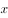 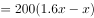 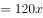 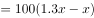 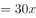 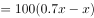 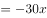 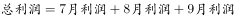 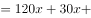 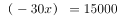 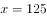 故正确答案为A。62.B解析设第三天路程为x，则第一天路程为。，由题意第一天平均速度与三天全程的平均速度相同，可得方程：，解得。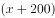 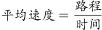 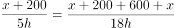 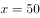 故总路程为：。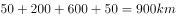 故正确答案为B。 63.C解析两部门总人数。要使每批人数相同且批次尽可能少，则可以对总人数因式分解为，要让批次最少，则将所有人分为11批，每批人数71人。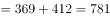 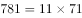 根据题意“有且仅有一批培训对象同时包含来自A和B部门的员工”，故只有这一批的71人由两个部门组合而成，其余的每一批71人均来自同一个部门。考虑B部门，则B部门可以分为完整的5批再加57人，故所求的这一批人中有57人来自B部门。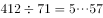 故正确答案为C。64.B 解析从40个座位中选2个座位，由小张和小李随机入座，总的情况数为。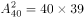 要让他们恰好坐在同一排，应先从5排中选一排，再从这一排中选2个座位，符合条件的情况为。满足情况的概率，在到之间。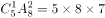 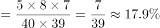 故正确答案为B。65. D解析若要求弃去不用的面积最小，则分割出的面积应尽可能大。如图所示，分割出的正方形面积应尽可能大，可分割出一个厘米的正方形，还剩一个厘米的小长方形。小长方形可以分割出两个厘米的小正方形，再从每个小正方形内部分割出一个完整的内切圆，此时弃去不用的面积最小。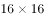 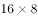 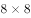 依此可得，厘米。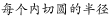 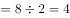 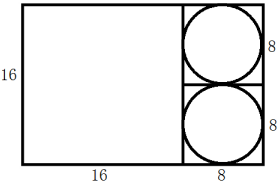 故正确答案为D。66. B解析赋值每台挖掘机每小时的效率为1，因遭遇暴雨，10天时间无法施工，则只能施工天，在还剩8天时，已施工12天，此时。在增派70台挖掘机后，若想在规定时间完工，设每天需工作小时，则可得：，解得。即平均每天需多工作小时。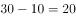 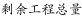 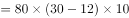 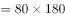 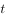 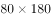 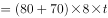 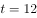 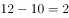 故正确答案为B。67.B解析假设共有100位观众，每人可以投票一票及以上，则。说明人均投票数为2.9票。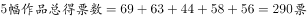 要使投票有效率（即有效票占比）最高，则让有效票的人均投票数尽可能靠近2.9票，取为一人2票；反之，无效票占比最低，则无效票的人均投票数尽可能远离2.9票，取为一人5票。设有效票观众人数为，有效票观众人数为，则，解得：人，即有效率为。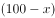 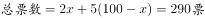 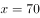 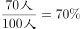 故正确答案为B。68.B解析根据条件“升级前人工成本为能耗费用的3倍”，设能耗费用为，则人工成本为。在升级生产线后，能耗费用降低了，则降低了；人工成本降低了，则降低了。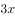 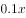 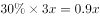 在400个工作日后收回成本，即减少的成本达到升级生产线所花的钱数，即万，解得万。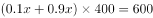 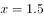 则升级后每天的，升级后的。前者比后者高万元。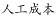 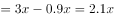 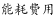 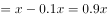 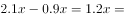 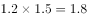 故正确答案为C。 69.B解析当紫薯产量大于400公斤时，每增加n公斤将导致枣的产量下降0.2n公斤。假设紫薯的产量为公斤，则此时枣的产量为公斤。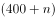 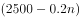 则总盈利为，要让总盈利最大，则n取0，此时总盈利为46200元。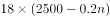 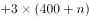 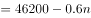 故正确答案为B。70. C解析情况较复杂，考虑枚举法，设10月1日安排甲值班，10月2日安排乙值班，将安排情况梳理如下：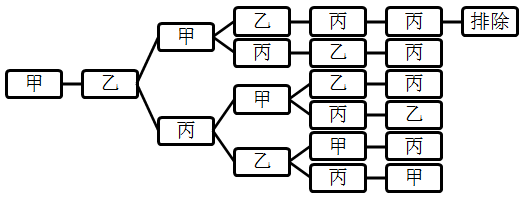 此时符合条件的情况有5种，又因为10月1日和2日可以从甲、乙、丙三人中任选两人值班，所以共有种不同的安排方式。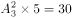 故正确答案为C。 71.D解析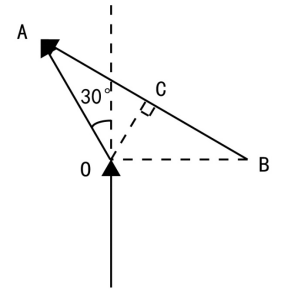 根据题意可知，非法渔船和执法船的行驶路线为上图所示，非法渔船在A点被追上。由于非法渔船的逃跑距离和发现执法船时跟其距离相同，假设距离为a，即；渔船左转，即。又因为为等腰三角形，故。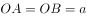 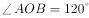 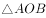 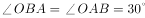 过点O做OC垂直AB于点C，根据为直角三角形，可得，因此。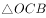 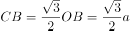 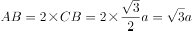 渔船从O到A，执法船从B到A，行驶时间相同。假设执法船速度为V，则有，解得。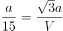 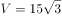 故正确答案为D。 72.A解析假设前年每个A商品定价为x，利润为0.3x，则其成本为；每个B商品定价为y，利润为0.4y，则其成本为。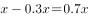 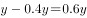 前年的总利润为，去年的总利润为，去年总利润比前年增加了，则，解得，则前年A商品的定价为B商品定价的。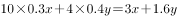 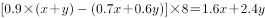 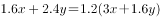 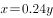 故正确答案为A。 73.D解析因为B市建设充电站的数量占总数的，C市又比A市多6个，D市最少，所以四个城市充电站个数关系为：B、C两市建设充电站的数量较多，A市第三多，D市最少。要使C市建设的充电站尽量少，就要让其他市建设的充电站尽量多，其中，，D最多也要比A少，所以D最多为。此时充电站总个数，解得，所以C至少建设21个充电站。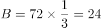 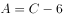 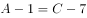 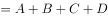 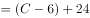 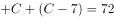 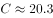 故正确答案为D。74. A解析根据题干“某饲料厂原有旧粮库存袋，现购进袋新粮后，将粮食总库存的精加工为饲料”可知需加工成饲料的粮食量为。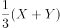 若想要新粮加工量最少，则我们需要先加工旧粮，旧粮为恒定不变的值。分类讨论如下：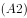 如果，则新粮精加工量为0，说明的函数图必须有一段纵轴值为0的横线，而C选项没有，排除C选项；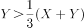 如果，则需要加工一部分新粮，需要新粮量，而是常数，故可知需要新粮的量为一条斜率为的直线，说明的函数图后半部分是直线上升的，而D是阶梯型上升，排除D选项。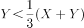 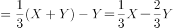 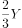 若想要新粮加工量最多，则需要先加工新粮，旧粮为恒定不变的值。分类讨论如下：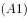 如果新粮，则新粮需全部使用，图形纵坐标新粮加工量为，故的函数图的前半部分应为斜率为1的直线（斜率为1，倾斜度为），而B项的斜率远大于1（或看倾斜度远大于），排除B选项。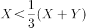 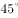 （备注：考场上此时可直接选择A项，无需完整解题）如果新粮，则新粮加工量，而是常数，故的函数图的后半部分应为斜率为的直线，与A项符合。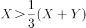 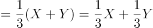 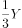 故正确答案为A。 75.A 解析根据题意，设该公司订购的蓝色签字笔为盒，则红色签字笔盒，黑色签字笔盒。实际使用时，蓝色签字笔先用完，红色、蓝色、黑色三种颜色的签字笔分别消耗了、和，所以此时还剩下红色和黑色签字笔各盒，即，解得。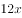 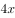 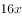 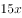 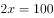 之后又购进三种颜色签字笔900盒，此时共有签字笔1000盒，因为三种颜色的签字笔可以同时用完，所以按照1:4:5的消耗比例分配，这1000盒中黑色签字笔有盒，而之前还剩余盒，所以新购进黑色签字笔有盒。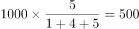 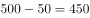 故正确答案为A。76.正确答案是D 解析：观察图形发现，每幅图均由两个图形组成，优先考虑图形间关系。题干图形间关系分别是：相交于面、相交于点、相交于面、相交于点、相交于面、？，故？处应选择一个相交于点的图形，只有D选项符合。故正确答案为D。77.正确答案是C解析：元素组成不同，无明显属性规律，考虑数量规律。题干每幅图都有圆与直线相交叉，优先考虑曲直交点，分别是2、4、2、3、6、？，并无明显规律。再次观察发现每幅图都有圆，圆分内外，即可以分别数圆内外的交点，圆内部的交点分别为0、1、2、3、4、？，故？处应选择一个圆内部有5个交点的图形，A项是4个，B项是2个，C项是5个，D项是8个，只有C项符合。故正确答案为C。78. 正确答案是D 解析观察图形发现，每幅图都由两个图形组成，且分开看两图形均为轴对称图形。如下图所示，将所有图形的对称轴分别画出来后发现，第一组图的对称轴分别是平行（形成夹角为0°）、相交形成45°夹角、相交形成90°夹角；第二组图也分别是平行（形成夹角为0°）、相交形成45°夹角、？，故？处应选择一个两图对称轴相交形成90°夹角的图形，只有D项符合。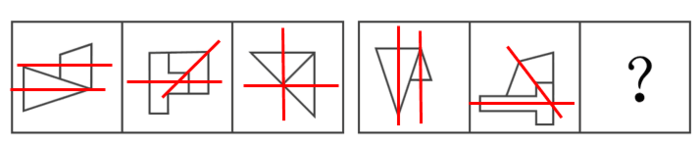 79. 正确答案是C，你没有回答这道题解析图形组成相似，优先考虑样式规律。九宫格中优先横向看。第一行中，图一和图二外框不变，内部线条去同存异得到图三；经验证，第二行也满足此规律；第三行，应用此规律，外框不变，内部线条去同存异，因此？处应该选择C项。故正确答案为C。80.正确答案是D解析本题属于空间重构类，将六个面分别标记a-f，其中面a、b、f相同，面c、e相同。逐一分析选项： A项：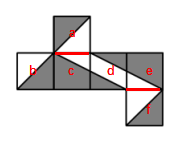 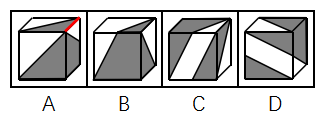 选项侧面是面c或面e。在选项中，侧面中小白三角形公共边挨着的是黑色三角形，但如上图所示，无论是哪一种情况，题干中面c或面e中的小白三角形，在题干中挨着的都是白色三角形，而与题干不符，排除；B项：选项顶面是无中生有的面，排除；C项：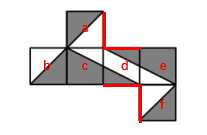 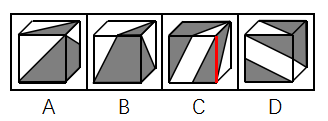 选项正面是面d，如上图所示，选项中面d右侧的黑色小三角形的长直角边紧挨的是黑色大三角形，而题干中面d的两个黑三角形的长直角边都没挨着黑色的三角形，与题干不符，排除。故正确答案为D。 81.正确答案是D， 解析本题考查三视图。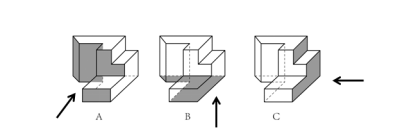 A项，从前往后观看，可以看到，为主视图，本题为选非题，排除；B项，从下往上观看，可以看到，为仰视图，本题为选非题，排除；C项，从右往左观看，可以看到，为右视图，本题为选非题，排除；D项，无法得到。本题为选非题，故正确答案为D。82. 正确答案是B，你没有回答这道题 解析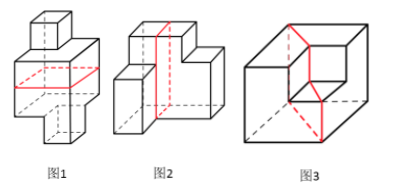 A项：如图1所示，沿着中间横向方向，进行切割，可以切成两个完全相同或互为镜像的部分，本题为选非题，排除；B项：由于各个部分高低不同，无法切出两个完全相同或互为镜像的部分，当选；C项：如图2所示，沿着立体图形，从上到下竖直方向进行切割，可以切成两个完全相同或互为镜像的部分，本题为选非题，排除；D项：如图3所示，沿着中间对角线方向进行切割，可以切成两个完全相同或互为镜像的部分，本题为选非题，排除。本题为选非题，故正确答案为B。83. 正确答案是A 解析本题为分组分类题目。图形元素组成不同，属性无明显规律，考虑数量规律。观察发现，有的图形中面是挨着的，有的图形中面是不挨着的，图①②⑥中面和面之间有公共的线，图③④⑤中面和面之间没有公共的线。即①②⑥一组，③④⑤一组。故正确答案为A。84.正确答案是B解析本题为分组分类题目。图形元素组成不同，无明显属性规律，考虑数量规律。观察发现，图①②③中都有“日”的变形图，考虑笔画数。图①②⑤的奇点数都是2，为一笔画图形，图③④⑥的奇点数都是4，为两笔画图形。即①②⑤一组，③④⑥一组。故正确答案为B。85.正确答案是A 解析本题为分组分类题目。观察发现每个图形中都由一个小白球和一个三角形组成，考虑功能元素。功能元素具有标记位置的作用，每个小白球都挨着三角形的一个角，观察发现，①③④中小白球挨着的是三角形中最大的角，②⑤⑥中小白球挨着的是三角形中最小的角。即①③④一组，②⑤⑥一组。故正确答案为A。 86.B  解析第一步：找出定义关键词。“由一定的预先约定、契约、承诺、誓言等引发的一种伦理关系”、“遵守诺言、履行约定的道德准则”。第二步：逐一分析选项。A项：陈某喝止围殴孩子的人，不属于“预先约定、契约、承诺、誓言”，也不属于“遵守诺言、履行约定的道德准则”，不符合定义，排除； B项：赵某答应了丈夫的临终请求，属于“预先约定、契约、承诺、誓言”，对丈夫前妻留下的两个孩子视如己出，抚养成人，属于“遵守诺言、履行约定”，符合定义，当选；C项：王某要求张某还钱，没有涉及道德准则，不符合定义，排除；D项：父亲要求李某发动其公司员工和微信圈朋友给灾民捐钱捐物，不属于“预先约定、契约、承诺、誓言”，也不属于“遵守诺言、履行约定的道德准则”，并且选项并未明确说到李某是否这样做了，不符合定义，排除。故正确答案为B。87.A  解析第一步：找出定义关键词。“通过示范，让病人逐渐与所惧怕的对象接触”、“最终达到克服恐惧的目的” 。第二步：逐一分析选项。A项：让孩子旁观别人触摸、拿起和放下蛇，符合“示范接触孩子所恐惧的对象”，再慢慢让孩子逐渐接触和触摸蛇，符合“让病人逐渐与所惧怕的对象接触”，最终克服恐惧，符合定义，当选； B项：带孩子去室内蛇类养殖场看各种不同的蛇，既没有体现示范与蛇的接触，也没有体现让孩子直接接触所惧怕的对象，不符合定义，排除；C项：给孩子讲有关蛇的童话故事，既没有体现示范与蛇的接触，也没有体现让孩子直接接触所惧怕的对象，不符合定义，排除；D项：录下孩子看见蛇后恐惧害怕的表情和动作，放给孩子看，既没有体现示范与蛇的接触，也没有体现让孩子直接接触所惧怕的对象，而是陪伴病人置于病人感到恐惧的情景，不符合定义，排除。故正确答案为A。88.D  解析第一步：找出定义关键词。“证明与被反驳命题相矛盾的命题为真”、“确定被反驳命题为假” 。第二步：逐一分析选项。A项：甲说人类是由猿猴进化而来，乙说的“有哪一个人见过哪一只猴子变成了人”是从肯定所要反驳的命题为真而引出了一个荒谬的结论，没有猴子变成了人，属于归谬法，不符合定义，排除； B项：甲说的“天不生仲尼，万古如长夜”意指孔子没有诞生的话，中国人的文化史将如漫漫长夜一般黑暗，其矛盾命题应该是：孔子没诞生的话，中国人的文化史也不会像漫漫长夜一般黑暗。乙说的“难道仲尼以前的人都生活在黑暗中？”讨论的并不是文化史而是人们的生活，和甲说的话题不一致，不是甲所说的矛盾命题，不符合定义，排除；C项：乙说的“人性本恶”属于肯定所要反驳的命题为真，从而得到“道德规范从何而来”这样一个荒谬的结论，属于归谬法，不符合定义，排除；D项：乙说的“温饱不是谈道德的先决条件”是甲说的“温饱是谈道德的先决条件”的矛盾命题，“古往今来，没有解决衣食之困的社会也在谈道德”证明了“温饱不是谈道德的先决条件”命题为真，属于通过证明与被反驳命题相矛盾的命题为真，从而确定被反驳命题为假的方法，符合定义，当选。故正确答案为D。89.C  解析第一步：找出定义关键词。定向调控：“政府针对不同调控领域”、“制定清晰明确的调控政策，使调控更具针对性”、“做什么”；相机调控：“政府根据市场情况和各项调节措施的特点”、“灵活决定当前应采取哪一种或几种政策措施”、“预调、微调”、“怎么做”。第二步：逐一分析选项。A项：甲国政府提出的工作目标属于清晰明确的调控政策，是属于“做什么”而非“怎么做”，符合“定向调控”定义，不符合“相机调控”定义，排除； B项：乙国政府的“双引擎”策略涉及了小微企业、“三农”、公共产品等不同调控领域，“制定清晰明确的调控政策，使调控更具针对性”，符合“定向调控”定义，不符合“相机调控”定义，排除；C项：丙国政府根据不同城市房地产市场的不同特点制定政策，符合“政府根据市场情况和各项调节措施的特点”、“灵活决定当前应采取哪一种或几种政策措施”，符合“相机调控”定义，当选；D项：“完全由自由市场的自由价格机制所引导”说明没有涉及政府调控，不符合任何一个定义，排除。故正确答案为C。注——本题出处如下：定向调控和相机调控是2016年《政府工作报告》出现的词汇，指为应对持续加大的经济下行压力，政府在区间调控基础上，实施定向调控和相机调控。“相机调控”强调政府要根据市场情况和各项调节措施的特点，灵活机动地决定和选择当前究竟应采取哪一种或哪几种政策措施。所以说相机调控很重要的就是要“预调、微调”。对于不同的地区和不同的产业，政府出台的政策应该是有差别的。例如房地产市场就出现了分化现象，政府根据一二三四线城市房地产市场的不同特点，制定了有针对性的契税房贷政策。定向调控的要求，财政加大对“三农”、小微企业、服务业、新兴产业等实体经济关键领域和薄弱环节的支持力度，并完善机制，防范化解债务风险；货币政策方面，实施定向降准，运用信贷政策支持再贷款，运用抵押补充贷款工具，着力推动解决企业融资成本高问题。90.A  解析第一步：找出定义关键词。举重以明轻：“对于某一应当被允许的行为”、“举一个情节比其严重而被允许的规定”；举轻以明重：“对于某一应当被禁止的行为”、“举一个情节比其轻微而被禁止的规定”。第二步：逐一分析选项。A项：“公园攀折树枝的行为”属于“某一应当被禁止的行为”，因为攀折树枝比采摘树叶更为严重，所以“法律规定禁止在公园采摘树叶”属于“举一个情节比其轻微而被禁止的规定”，符合“举轻以明重”的定义，当选； B项：“打死夜无故入人家者无罪”属于“某一应当被允许的行为”，不属于“某一应当被禁止的行为”，不符合“举轻以明重”的定义，排除；C项：“携带大型动物的行为”属于“某一应当被禁止的行为”，法律规定禁止携带小型动物属于“举一个情节比其轻微而被禁止的规定”，符合“举轻以明重”，不符合“举重以明轻”的定义，排除；D项：15周岁的未成年人本来就属于法律规定的“16周岁以下的未成年人”，不符合“举重以明轻”的定义，排除。故正确答案为A。91.A  解析第一步：找出定义关键词。“人耳对一个声音的感受性会因另一个声音的存在而发生改变”、“被人耳听到的最低值会因另一个声音的出现而提高”。第二步：逐一分析选项。A项：吵闹的课间老师得大声说话才能被听到，对于老师的话来说，吵闹的课间是另一个声音，符合“人耳对一个声音的感受性会因另一个声音的存在而发生改变”，老师大声说话才能被听到符合“被人耳听到的最低值会因另一个声音的出现而提高”，符合定义，当选； B项：长时间戴耳机听音乐，音量逐渐变小，不存在另一个声音的存在对其产生影响，不符合定义，排除；C项：无法听到超声波，不存在另一个声音的存在对其产生影响，也不符合最低值的提高，不符合定义，排除；D项：听到闹钟“滴答”的声音，不存在另一个声音的存在对其产生影响，也不符合最低值的提高，不符合定义，排除。故正确答案为A。92.D  解析第一步：找出定义关键词。“拥有者所具有的独创能力”、“综合协调能力、判断决策能力、学习创新能力和承担风险能力”。第二步：逐一分析选项。A项：厂长李某大刀阔斧的改革，符合独创能力中的判断决策能力，符合定义，排除； B项：技术员陈某将人们认为不太可能整合的两种技术结合在一起，符合独创能力中的综合协调能力，符合定义，排除；C项：设计师王某设计新颖，符合独创能力中的学习创新能力，符合定义，排除；D项：院士担任技术顾问，风投公司慕名而来，高学历人才加盟，均为院士被聘请后产生的效果，而没有阐述院士的独创能力，不符合定义，当选。本题为选非题，故正确答案为D。93.C  解析第一步：找出定义关键词。“甲乙两事物表意上没有相关性”、“用甲事物代表乙事物时，甲可以视为乙的符号” 。第二步：逐一分析选项。A项：消防车和警笛声两者表意上不相关，但是用警笛声代表消防车时，可以视为其符号，发生紧急事件出动，符合定义，排除； B项：医疗机构和十字标记两者表意上不相关，但是用十字标记代表医疗机构时，可以视为其符号，符合定义，排除；C项：法院和天平两者都有公平、公正、不倾斜的意思，两者表意上相关，不符合题干关键词“甲乙两事物表意上没有相关性”，不符合定义，当选；D项：体育比赛裁判员和哨声两者表意上不相关，但是用哨声代表体育比赛裁判员时，可以视为其发出的指令，符合定义，排除。本题为选非题，故正确答案为C。94.B  解析第一步：找出定义关键词。“先进的电子通讯和网络手段”、“企业与目标客户之间高效、直接、自主、往复的沟通”、“满足客户个性化需求”。第二步：逐一分析选项。A项：某市政府设立市长信箱，政府不是企业，不符合企业与客户之间的沟通，不符合定义，排除； B项：玩具公司通过建立网络交流平台，让家长可以将玩具需求提交，在企业和客户之间产生沟通，从而生产出满足家长个性化需求的玩具，符合定义，当选；C项：家具生产企业收集数据分析市场，没有体现企业与目标客户之间的沟通，不符合定义，排除；D项：热水器厂家定期与客户联系提供检修服务，单一的免费检修服务没有体现满足客户个性化需求，不符合定义，排除。故正确答案为B。95.C  解析第一步：找出定义关键词。“向潜在消费者直接提供企业产品或服务”、“使其获得产品或服务体验的销售方式”。第二步：逐一分析选项。A项：在网上推出试用版软件，符合“向潜在消费者直接提供企业产品”，“使其获得产品或服务体验的销售方式”，符合定义，排除； B项：邀请可能成为目标的路人拍照，借机宣传，符合“向潜在消费者直接提供企业产品”，“使其获得产品或服务体验的销售方式”，符合定义，排除；C项：寄送产品杂志，推送优惠信息，并没有直接提供企业产品，不符合“向潜在消费者直接提供企业产品”，不符合定义，当选；D项：请路人品尝不同口味的饮料来宣传品牌，符合“向潜在消费者直接提供企业产品”，“使其获得产品或服务体验的销售方式”，符合定义，排除。本题为选非题，故正确答案为C。96.A  解析第一步：判断题干词语间的逻辑关系。法盲是指已成年不懂法律的人，二者是对应关系。第二步：判断选项词语间的逻辑关系。A项：文盲是指已成年的不懂文字的人，与题干逻辑关系一致，当选；B项：雪盲是一种由于眼睛未加保护而暴露于冰雪原野反射的紫外线所引起的畏光及炎症，并不是缺乏雪地或无法识别雪地的人，与题干逻辑关系不一致，排除；C项：路盲是指没有方向感或者方向感差的人，并不是指无法识别地图的人，与题干逻辑关系不一致，排除；D项：夜盲是指夜间或白天在黑暗处不能视物或视物不清，对弱光敏感度下降，暗适应时间延长的重症表现，并不是无法识别黑暗的人，与题干逻辑关系不一致，排除。故正确答案为A。97.B  解析第一步：判断题干词语间的逻辑关系。羔羊跪乳和乌鸦反哺出自古训《增广贤文》，原文是“羊有跪乳之恩，鸦有反哺之义”。羔羊跪乳和乌鸦反哺都有感恩父母、奉养长辈的意思，二者是近义关系。第二步：判断选项词语间的逻辑关系。A项：昙花一现指美好的事物出现的时间很短，惊鸿一瞥的意思是人只是匆匆看了一眼，却给人留下强烈、深刻的印象，常用来形容身形轻盈娇艳的女子摄人心魄的目光，二者不是近义关系，与题干逻辑关系不一致，排除；B项：魂不附体的意思是灵魂离开了身体，形容极端惊慌，失魂落魄的意思是魂魄离开了身体，也是形容惊慌忧虑，二者是近义关系，与题干逻辑关系一致，当选；C项：锋芒毕露的意思是刀锋和矛尖都露出来，比喻锐气和才干全都显露、透露出来，锐不可当形容勇往直前的气势，不可抵挡，二者不是近义关系，与题干逻辑关系不一致，排除；D项：朽木难雕是指腐烂的木头很难雕刻，人不可造就或事情无法挽救，孺子可教本义为小孩子是可以教诲的，后形容年轻人有培养前途，二者是反义关系，与题干逻辑关系不一致，排除。故正确答案为B。98.D  解析第一步：判断题干词语间的逻辑关系。花椒呈麻味（花椒中含有花椒麻素，该成分呈麻味），麻是花椒的属性，且二者是必然属性。第二步：判断选项词语间的逻辑关系。A项：月球虽然是球体，但月亮是月球反射太阳光后在地球呈现的形状，随着月亮每天在星空中自西向东移动一大段距离，它的形状也在不断地变化着，圆是月亮的属性，但不是月亮的必然属性，与题干逻辑关系不一致，排除；B项：水泥是粉状材料，加水搅拌后成一种可塑性的浆体，随着时间推移才会慢慢硬化，硬是水泥的属性，但不是水泥的必然属性，与题干逻辑关系不一致，排除；C项：饮料是经加工制成的适于供人或牲畜饮用的液体，有的饮料是冷的，但有的饮料不是冷的，冷不是饮料的必然属性，与题干逻辑关系不一致，排除；D项：火焰是燃料和空气混合后迅速转变为燃烧产物的化学过程中出现的可见光或其他的物理表现形式，散发出光和热，温度很高，热是火焰的属性，且二者是必然属性，与题干逻辑关系一致，当选。故正确答案为D。99.A  解析第一步：判断题干词语间的逻辑关系。众人拾柴火焰高的意思是众多人都往燃烧的火里添柴，火焰就必然很高，火焰高是众人拾柴的结果，二者是因果关系。第二步：判断选项词语间的逻辑关系。A项：多行不义必自毙的意思是不义的事情干多了，必然会自取灭亡，必自毙是多行不义的结果，二者是因果关系，与题干逻辑关系一致，当选；B项：打破沙锅问到底是指打破沙锅也要找到它的底，比喻追究事情的根底，问到底并不是打破沙锅的结果，与题干逻辑关系不一致，排除；C项：敬酒不吃吃罚酒比喻不识抬举、不知好歹，吃罚酒并不是敬酒不吃的结果，与题干逻辑关系不一致，排除；D项：四海之内皆兄弟的意思是全国的人民都像兄弟一样，皆兄弟并不是四海之内的结果，与题干逻辑关系不一致，排除。故正确答案为A。100.D  解析第一步：判断题干词语间的逻辑关系。闪电战是一种战术，二者为包容关系中的种属关系，闪电战的目的是突袭，二者为对应关系。第二步：判断选项词语间的逻辑关系。A项：润滑油不是一种机械，减震不是润滑油的功能，与题干逻辑关系不一致，排除；B项：戈壁滩是一种地形，干旱是戈壁滩的属性而非功能，与题干逻辑关系不一致，排除；C项：防空洞是为了防备敌人空袭而建造，防空洞不是一种轰炸，与题干逻辑关系不一致，排除；D项：斑马线是一种交通标记，斑马线的目的是引导行人通行，与题干逻辑关系一致，当选。故正确答案为D。101.C   解析第一步：判断题干词语间的逻辑关系。飞禽走兽泛指鸟类和兽类，飞禽和走兽是并列关系；大雁和海鸥是并列关系，且都是飞禽的一种。第二步：判断选项词语间的逻辑关系。A项：珍馐美馔意思为好吃的食物，珍馐和美馔都是指食物；山珍是产自山野的名贵珍稀食品，海味是产自海洋的名贵珍稀食品，山珍和海味是并列关系，但二者都是珍馐美馔的一种，与题干逻辑关系不一致，排除；B项：花鸟鱼虫是并列的四种动物；鹦鹉和画眉是并列关系，且都是鸟类的一种，与题干逻辑关系不一致，排除；C项：锦衣玉食指华美的衣服和美食，锦衣和玉食是并列关系；蟒袍和霞帔是并列关系，且都是锦衣的一种，与题干逻辑关系一致，当选；D项：卧虎藏龙指隐藏着未被发现的人才或隐藏不露的人才，卧虎和藏龙是并列关系；猛虎和蛟龙是并列关系，但是分属于卧虎和藏龙，与题干逻辑关系不一致，排除。故正确答案为C。102.D  解析第一步：判断题干词语间的逻辑关系。卤蛋是用各种调料或肉汁加工成的熟制蛋，松花蛋即皮蛋，是用生石灰、食盐、黏土等包裹在蛋壳外腌制而成，卤蛋和松花蛋都是人工制作而成，二者是并列关系，且二者都是蛋的一种。第二步：判断选项词语间的逻辑关系。A项：红豆是一种豆科植物，四季豆也是一种豆科植物，二者是并列关系，且都是豆的一种，但并不是人工制作而成，与题干逻辑关系不一致，排除；B项：牛油是指从牛奶中提炼出的脂肪性食品，或指从肥牛肉中取得的脂肪，而植物油是指从植物种子、果实或其他部分所获得的油，牛油和植物油都是人工制作而成，但是牛油属于动物油，动物油与植物油概念层级相同，牛油与植物油概念层级不同，因此，二者不是并列关系，且牛油和植物油即使人工不提取，它也是客观存在的，与题干逻辑关系不一致，排除；C项：丝瓜是葫芦科丝瓜属植物，白兰瓜又名兰州蜜瓜，是葫芦科白兰属植物，二者都是瓜的一种，但并不是人工制作而成，与题干逻辑关系不一致，排除；D项：白茶是指一种采摘后，不经杀青或揉捻，只经过晒或文火干燥后加工的茶，乌龙茶是经过杀青、萎雕、摇青、半发酵、烘焙等工序后制出的茶，白茶和乌龙茶都是人工制作而成，二者是并列关系，且二者都是茶的一种，与题干逻辑关系一致，当选。故正确答案为D。103.A  解析逐一代入选项。A项：滤芯是净水器的组成部分，气缸是蒸汽机的组成部分，前后逻辑关系一致，当选；B项：净水器是一种净水设备，二者为包容关系中的种属关系，气缸是一种气动元件，二者为包容关系中的种属关系，但气缸和元件的位置反了，前后逻辑关系不一致，排除；C项：净水器可以在家庭使用，气缸是发动机的组成部分，前后逻辑关系不一致，排除；D项：净水器可以净化自来水，活塞是气缸的组成部分，前后逻辑关系不一致，排除。故正确答案为A。104.B  解析逐一代入选项。A项：写日记的功能是纪念，查证与数据之间可以是动宾关系，即查证数据，也可以是对应关系，即通过数据进行查证，但无论哪种关系，都不是功能对应关系，前后逻辑关系不一致，排除；B项：日记的功能是记录经历，内存的功能是记录CPU中的运算数据，前后逻辑关系一致，当选；C项：日记是按天记录的，年鉴是按年编撰出版的参考性工具书，二者是按照不同时间节点写作的作品；计算机的功能是处理数据，前后逻辑关系不一致，排除；D项：日记按照日期来记录，图片和数据没有必然的逻辑关系，前后逻辑关系不一致，排除。故正确答案为B。105.C  解析逐一代入选项。A项：原始部落可能生活在热带丛林里，二者是或然对应的关系，文明古国和先进科技没有明显逻辑关系，前后逻辑关系不一致，排除；B项：原始部落和边远小镇没有明显逻辑关系，创业园区内可能有先进科技，二者为或然对应关系，前后逻辑关系不一致，排除；C项：原始部落的人生活在茹毛饮血未开化的时代，茹毛饮血是原始部落的属性，现代都市的人生活在充满了先进科技的时代，先进科技是现代都市的属性，前后逻辑关系一致，当选；D项：钻木取火是原始部落取火的一种方式，先进科技不是宇宙航行的一种方式，前后逻辑关系不一致，排除。故正确答案为C。106.D  解析第一步：找出论点和论据。论点：扶贫必扶智。让贫困地区的孩子们接受良好的教育，是扶贫开发的重要任务，也是阻断贫困代际传递的重要途径。论据：无第二步：逐一分析选项。A项：贫困的代际传递导致教育的落后，该项是在讨论贫困的代际传递会导致什么样的后果，而论点讨论的是解决代际传递的办法，所以话题不一致，无法加强，排除；B项：富有阶层大都受过良好的教育，那么良好的教育是否是导致他富有的原因，并不清楚，所以无法支持，排除；C项：该项讨论的是扶智工作比扶贫工作更难，没有提到教育能否阻断贫困的代际传递，无关项，无法加强，排除；D项：知识能够改变命运，教育成就财富，说明教育是可以让人不贫困，变得富有，从而阻断贫困的代际传递，补充论据加强，当选。故正确答案为D。107.D  解析第一步：找出论点和论据。论点：距今约5000万年前，生活在马达加斯加岛上的环尾狐猴、狐蝠以及其他哺乳动物的祖先当年乘坐天然的“木筏”，来到了马达加斯加这座位于印度洋的岛屿上。论据：无。第二步：逐一分析选项。A项：5000万年前，两个大陆板块周围的洋流向东流动，能够流向马达加斯加为这些动物能够顺着洋流来到马达加斯加提供了必要的条件，可以支持，排除；B项：小型的哺乳动物能够在没有食物和淡水的情况下存活数周，这些动物能够活下来才能够到马达加斯加繁衍生息，补充了必要条件，可以支持，排除；C项：在从非洲大陆东南部到马达加斯加的动物中，是没有超重超大的哺乳动物，如果在这群动物中有这种超重超大的动物，那么它们是不能够利用大原木或者是漂浮的植被漂流到马达加斯加的，所以是这种理论成立的必要条件，可以支持，排除； D项：非洲大陆和马达加斯加之间的距离和今天的不同，距离的不同不能表明这些动物是否是乘坐天然木筏到的马达加斯加，所以不能支持，当选。本题为选非题，故正确答案为D。108.C  解析第一步：找出论点和论据。由于该题问的是最能支持的论断，所以整个题干是一个论据，需要根据题干找出能够得到结论的选项。论据：具有创造力的孩子在幼年时都比较淘气，而在一些家庭，小孩子如果淘气就会被家长严厉呵斥，这导致他们只能乖乖听话，创造力就有所下降。第二步：逐一分析选项。A项：幼年是创造力发展的关键时期，没有提及孩子们创造力低下的原因，所以是无关项，无法加强，排除；B项：教育方式会影响孩子创造力的发展，说明教育方式和孩子们的创造力之间是有关系的，可以支持，保留；C项：由题干可知，孩子淘气被家长呵斥之后会变得乖乖听话，乖乖听话之后创造力就有所下降，所以可以得出幼年听话的孩子长大之后可能会缺乏创造力，可以支持，保留；D项：家长倾向选择严厉的态度，那么严厉的态度是否是创造力低下的原因，并没有明确说明，所以无法加强，排除。对比B项和C项，B项的教育方式的范围太大，不够直接，C项直接讨论的是幼年听话和创造力缺乏之间的关系，所以题干对于C项支持力度更大，更为直接，选择C。故正确答案为C。109.D  解析本题属于真假推理题。第一步：找出题干矛盾命题。张教练说“没有人会达标”和孙教练说“有队员会达标”是矛盾关系。已知只有一句是对的，矛盾必有一真一假，故王教练说的是假的。第二步：看其余。已知王教练说的是假的，可知：-(省冠军达标 或 国家队队员达标)，即“-省冠军达标 且 -国家队队员达标”，D项可以推出。故正确答案为D。110.D  解析第一步：翻译题干。①有的30岁以下年轻员工 → 参加外语培训班 → 反对拓展训练②部门经理 → 同意拓展训练第二步：逐一分析选项。A项：部门经理 → 30岁以上，题干无法建立“部门经理”和“30岁以上”的条件关系，无法推出，排除；B项：有的部门经理 → 参加外语培训班，根据题干条件关系①②可知：部门经理 → 同意拓展训练 → -参加外语培训班，即部门经理都没参加外语培训，B选项错误，排除；C项：参加外语培训班 → 30岁以下年轻员工，根据题干条件关系①可知：有的30岁以下年轻员工 → 参加外语培训班，即“有的参加外语培训班 → 30岁以下年轻员工”，“有的A是B” 无法推出“所有A是B”，无法推出，排除；D项：有的30岁以下年轻员工 → -部门经理，根据题干条件关系①②可知：有的30岁以下年轻员工 → 参加外语培训班 → 反对拓展训练 → -部门经理，可以推出，当选。故正确答案为D。111.A  解析第一步：找出论点和论据。论点：心态乐观与否与健康没有关系。论据：长期保持乐观心态的被试与悲观被试的死亡率上并没有差异。第二步：逐一分析选项。A项：被试中悲观的人更多患有慢性疾病，说明心态不乐观是不健康的，心态和健康还是有关系的，直接削弱论点，当选；B项：乐观的人患病后会更主动积极治疗，该选项不明确。原因有二：①乐观的人和悲观的人是否都会患病不明确；②乐观的人治疗之后是否会健康也不明确。因此该项不能说明心态是否与健康有关，不能削弱，排除；C项：乐观的人对身体健康不关注，会有一些疾病无法及早发现，说明有些乐观的人不健康，但悲观的人是否健康，选项未体现。因此不知道乐观的人和悲观的人比较而言，谁更健康，不明确心态和健康是否有关，不能削弱，排除；D项：该项讨论的是女性和健康的关系，而不是心态和健康的关系，无关项，排除。故正确答案为A。112.D  解析第一步：找出论点和论据。论点：弓形虫感染有可能是导致包括“路怒症”在内的IED的罪魁祸首。论据：IED患者弓形虫检测呈阳性的比例是非IED组的两倍。第二步：逐一分析选项。A项：感染了弓形虫的老鼠更大胆冒险，举例支持感染弓形虫会更冲动冒险，可能导致IED，可以加强，排除；B项：弓形虫使大脑神经元受到过度刺激，解释了弓形虫感染可能导致IED的原因，可以加强，排除；C项：抗弓形虫感染治疗后，冲动行为减少，说明冲动行为就是因为弓形虫感染导致的，可以加强，排除； D项：弓形虫是猫身上的一种原生寄生虫，但猫性格温顺，举反例削弱论点，无法加强，当选。本题为选非题，故正确答案为D。113.C  解析第一步：找出论点和论据。论点：利用弹性超强的新材料可以制成人工肌肉，替代人体肌肉，从而为那些肌肉损伤后无法恢复功能的患者带来福音。论据：研究人员发明了一种弹性超强的新材料，这种材料可以由1英寸被拉伸到100英寸以上，同时这一材料可以自行修复且能通过电压控制动作。第二步：逐一分析选项。A项：该材料制成的人工肌肉比正常肌肉的康复速度快。说明这种新材料制成的人工肌肉确实给那些肌肉损伤后无法恢复功能的患者带来了福音，通过补充论据的方式加强了题干论点，排除；B项：该材料制成的人工肌肉具有良好的柔韧性，与正常肌肉十分接近。说明用人工肌肉替代人体肌肉是可行的，可以给那些肌肉损伤后无法恢复功能的患者带来福音，通过补充论据的方式加强了题干论点，排除；C项：人工肌肉尚不能与人体神经很好的契合，无法实现精准抓取物体等动作。这说明用人工肌肉替代人体肌肉不可行，不能完成正常的人体动作。该项可以削弱论点，不能加强，当选；D项：该材料在室温下就能自行恢复，说明用人工肌肉替代人体肌肉是可行的，即使损坏，也可以自行修复。这就给那些肌肉损伤后无法恢复功能的患者带来福音，通过补充论据的方式加强了题干论点，排除。故正确答案为C。114.B  解析第一步：找出论点和论据。论点：气候变暖导致龙卷风爆发次数增加。论据：自上世纪50年代以来，全球每年平均爆发的大型龙卷风的次数从10次左右上升至15次。与此同时，人类活动激增，全球气候明显变暖。第二步：逐一分析选项。A项：全球变暖小型龙卷风出现的次数没有明显变化，而论点是气候变暖导致龙卷风爆发次数增加，该项是举例子削弱题干的论点，排除；B项：气候温暖是龙卷风形成的一个必要形成条件，并且龙卷风的形成与较高温度有关。说明全球变暖有助于龙卷风的爆发，可以加强论点，不能削弱，保留；C项：全球变暖，除了美国的中西部地区，其他地区的龙卷风现象并不多见。而题干说的是全球范围的变暖导致了龙卷风次数增加。该选项说有的地方并没有增多，是通过举例子的方式削弱题干论点，可以削弱，排除；D项：该项说的是雷暴天气也容易导致龙卷风，在几年来气温上升的条件下，如果雷暴天气增多的话那么龙卷风次数增多的原因就不能够确定是气温上升，因此该项为他因削弱，排除。故正确答案为B。115.C  解析根据题干，圆桌边放着标有1-5号的五张座椅，注意1-5号并不是按照顺序排列的。（1）甲坐在1号座椅右边第二张座椅上；（2）乙坐在5号座椅左边第二张座椅上；（3）丙坐在3号座椅左边第一张座椅上；（4）丁坐在2号座椅左边第一张座椅上；（5）丙坐在1号座椅上。可从确定信息（5）开始推理，丙坐在1号座椅上，则根据（1）可确定甲的位置（注意：左右是根据就餐人员面对桌子的朝向确定的），根据（3）可确定3号座椅在丙（即1号）右边的第一张座椅上。如图①所示：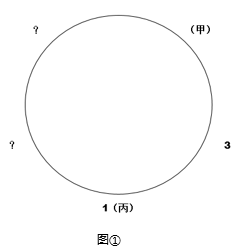 则甲只可能坐在2号、4号、5号座椅的其中一个，排除B选项。1、假设甲坐2号座椅，根据（4）可知，丁坐在3号座椅上。如图②所示：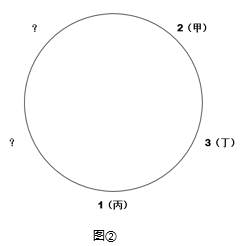 则2个问号处位置有一个是5号座椅；但根据（2）乙坐在5号座椅左边第二张座椅上，即乙的位置是2号或者3号座椅，但是2号和3号已经确定有人坐，不可能是乙坐。故假设不成立。2、假设甲坐在4号位置，根据条件（2），则4号座椅的右边是5号座椅（如果4号座椅的右边不是5号座椅，5号座椅只能在1号座椅左边，则根据（2），乙坐在4号，这与假设条件“甲坐在4号位置”矛盾，因此4号座椅的右边只能是5号座椅），即乙坐在3号座椅。根据条件（4）可知，丁坐在5号位置，戊坐在2号位置。如图③所示：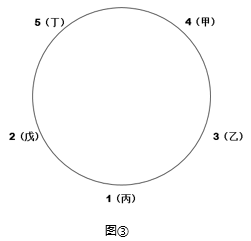 假设成立。3、假设甲坐在5号位置，根据条件（2），乙坐在1号位置，这与题干条件（5）矛盾，故假设不成立。综上所述，甲坐在4号座椅，即C选项。故正确答案选C。117. 正确答案是A 解析材料已知时间为2016年，求“2016年······是······的多少倍”，可知本题为现期倍数问题。定位统计表：“东欧20国的人口为32161.9万人，GDP为26352.1亿美元，中亚5国的人口为6946.7万人，GDP为2254.7亿美元”，可得，东欧20国的，中亚5国的，故2016年“一带一路”沿线国家中，东欧20国的人均GDP约是中亚5国的倍，与A项最为接近。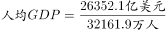 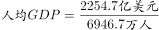 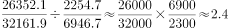 故正确答案为A。118. 正确答案是D 解析定位统计表，东南亚11国进口额与出口额数值差亿美元；南亚8国进口额与出口额数值差亿美元；西亚、北非19国进口额与出口额数值差亿美元；东欧20国进口额与出口额数值差亿美元；故“一带一路”沿线主要区域中，2016年进口额与出口额数值相差最大的是东欧20国，D项符合。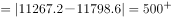 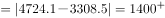 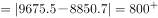 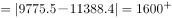 故正确答案为D。119. 正确答案是D 解析由问题“2016年，蒙古约占全球······”，可判定本题为现期比重问题。定位表格第一行“蒙古GDP为116.5亿美元”；定位文字材料第一段：“2016年，‘一带一路’沿线64个国家GDP之和约为12.0万亿美元，占全球GDP的”。可知，，则2016年蒙古GDP约占全球GDP总体的比重。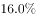 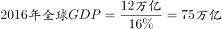 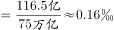 故正确答案为D。120. 正确答案是C 解析A项：定位表格第三行，南亚8国人口为174499.0万人；定位文字材料第一段，“一带一路”人口总数约为32.1亿人，则南亚人口占“一带一路”总人口比重为，则南亚人口未超过“一带一路”沿线国家的六成。错误。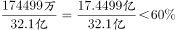 B项：定位表格第二、第三行，东南亚和南亚国家GDP分别为25802.2亿美元、29146.6亿美元。定位文字材料第一段：“2016年‘一带一路’沿线64个国家GDP之和约为12.0万亿美元，占全球GDP的”，东南亚和南亚国家GDP占“一带一路”沿线国家的比重，即东南亚和南亚国家GDP之和占全球的比重小于。错误。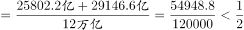 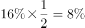 C项：定位表格第三行，南亚8国的进口额与出口额分别为4724.1亿美元、3308.5亿美元，则平均每个南亚国家对外贸易额亿美元。正确。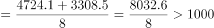 D项：定位表格最后两行，平均每个东欧国家的进口额，平均每个西亚、北非国家的进口额。即平均每个东欧国家的进口额低于平均每个西亚、北非国家的进口额。错误。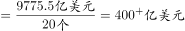 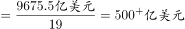 故正确答案为C。121. 正确答案是D 解析由题干“2016年比上年增加了……”且选项为百分数，可判定本题为一般增长率问题。定位表格材料可知，在线旅游市场交易规模2015年为4487.2亿元，2016年为6138.0亿元。根据公式，2016年在线旅游市场交易规模约比上年增加了，只有D项符合。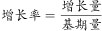 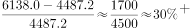 故正确答案为D。122. 正确答案是B 解析根据题干所求“2015年……占……比重”，结合材料，可判定此题为基期比重问题。定位图形材料，2016年第一季度在线餐饮外卖市场交易规模为231.1亿元，环比增速，表格材料中，2015年在线餐饮外卖市场交易规模530.6亿元。可计算出，2015年第四季度在线餐饮外卖市场交易规模占全年交易规模的比重约为，B项最接近。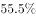 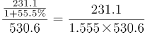 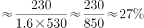 故正确答案为B。123. 正确答案是C 解析根据题干所求“如按2016年……同比增长趋势估算，2018年……”，可判定此题为现期计算问题。定位表格材料，2015年移动出行市场交易规模为999.0亿元，2016年移动出行市场交易规模为2038.0亿元。可计算出，2016年移动出行市场增长率为，2018年该市场规模将为亿元。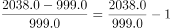 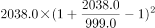 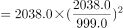 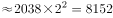 故正确答案为C。124. 正确答案是C 解析由题干“同比增量的比例关系”，可判定本题为增长量的大小比较问题。定位图表可知，2016年，在线餐饮外卖市场的同比增量为亿元；移动出行市场同比增量为亿元；在线旅游市场同比增量为亿元。，即最大的增量小于另外两者之和。分析选项，A、B项最大的比另两个加和还大，排除；D项最大的约等于另两项的和，不满足，排除。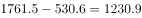 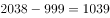 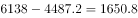 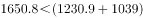 故正确答案为C。125. 正确答案是A 解析A项：定位表格，2016年，在线旅游市场规模为6138亿元，2015年，在线旅游市场规模为4487.2亿元，2015～2016年在线旅游市场总规模为亿元，正确；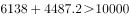 B项：定位图表，2016年在线餐饮外卖市场交易规模第一季度为231.1亿元，环比增长率为，故，错误；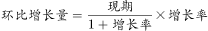 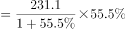 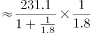 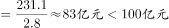 C项：定位表格可得，2016年移动出行市场交易规模为2038亿元，2015年移动出行市场交易规模为999亿元。故2016年移动出行市场月均交易规模比2015年高：亿元，错误；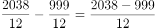 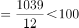 D项：2016年下半年在线餐饮外卖市场规模比上半年高1倍以上，即下半年是上半年的2倍多，定位图表 ，下半年市场规模为亿元，上半年为亿元，倍，错误。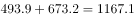 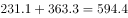 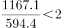 故正确答案为A。126. 正确答案是A 解析由题干“2016年……佛山市平均每个公园……”，可判定本题为现期平均数问题。定位表格材料，佛山市公园个数202个，公园面积2033公顷。故2016年，佛山市平均每个公园的面积 。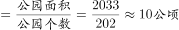 故正确答案为A。127. 正确答案是D 解析由题干“2016年，全国公园绿地面积……”以及文字材料“广东省公园绿地面积……占全国公园绿地面积比重约为……”可判定本题为现期比重问题。定位文字材料可知，2016年，广东公园绿地面积89591公顷，占全国比重约为。故2016年，，最接近D选项64万公顷。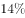 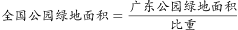 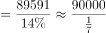 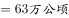 故正确答案为D。128. 正确答案是B 解析由题干“表中公园面积大于公园绿地面积的城市有几个”，可判定本题为直接找数问题，仅需比较表格中公园面积与公园绿地面积的大小即可。定位表格材料可知，；，其余均为。一共两个城市满足条件。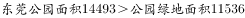 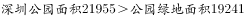 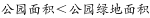 故正确答案为B。129. 正确答案是A 解析根据题干所求“2016年，……约占……的比重”，可判定此题为现期比重问题。定位文字材料，浙江省公园数量1171个；定位表格材料，杭州公园数量217个，故，最接近A选项。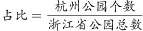 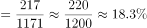 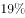 故正确答案为A。130. 正确答案是C 解析A项：定位表格材料，深圳公园面积为21955公顷，深圳公园个数为911个，故；南京公园面积为7122公顷，公园个数127个，故，因此，深圳并不是最大，错误；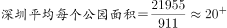 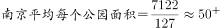 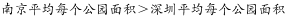 B项：定位表格材料，公园绿地面积最大的城市是广州，公园面积排序为：深圳(21955)、东莞(14493)、南京(7122)、广州(5193)……，广州排名第四，不是第三，错误；C项：定位文字材料，云南公园数量为683个；定位表格，昆明市公园数量为463个，所以云南其他城市公园数量为，即昆明市公园数量多于云南其他城市公园数量之和，正确；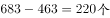 D项：定位表格材料，珠海公园面积为2792公顷、佛山公园面积2033公顷，故两市公园面积之和为，约为4000多公顷，不是400多，错误。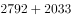 故正确答案为C。131. 正确答案是A 解析根据题干及选项“2016年末…较同年2月末增加/降低百分之多少”，判定本题为增长率问题。根据材料第一段“(2017年)2月末手持船舶订单9207万载重吨，同比下降，比2016年末下降”可知，现期量2016年末手持船舶订单为万载重吨，基期量2016年2月末手持船舶订单为万载重吨。代入增长率公式：，则，因此增速为降低。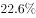 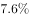 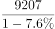 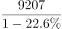 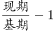 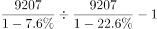 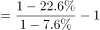 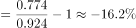 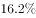 故正确答案为A。132. 正确答案是B 解析根据题干“…占…的比重为…”，判定本题为比重问题。定位材料第一段可知，“2017年1~2月，全国造船完工936万载重吨……承接新船订单221万载重吨……2月末，手持船舶订单9207万载重吨”。定位材料第二段可知，“2017年1~2月，全国完工出口船907万载重吨……承接出口船订单191万载重吨……2月末，手持出口船订单8406万载重吨”。则三个比重分别为，，，最小，只有B选项符合。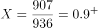 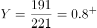 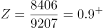 故正确答案为B。133. 正确答案是C 解析根据材料第三、四段可知，2017年1~2月重点企业造船完工量同比增速为、承接新船订单量同比增速为、出口船完工量同比增速为、承接出口船订单量同比增速为，最大，则同比增速最快的是出口船完工量。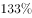 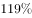 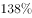 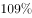 故正确答案为C。134. 正确答案是A 解析根据题干“2017年1~2月，非重点企业出口船完工量约占全国出口船完工量”，可判定本题为现期比重的问题。定位材料第二段，全国出口船完工量为907万载重吨，材料中未直接给出非重点企业出口船完工量，第四段给出重点企业出口船完工量为886万载重吨，则非重点企业出口船完工量为万载重吨，因此非重点企业出口船完工量约占全国出口船完工量的比重为。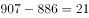 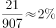 故正确答案为A。135. 正确答案是D解析A项：材料中未给出2016年末重点企业手持船舶订单的相关数据，无法推出，A项错误；B项：定位材料第二段可知，2017年1~2月，全国承接出口船订单191万载重吨；定位材料第四段可知，2017年1~2月，重点企业承接出口船订单171万载重吨，则非重点企业承接出口船订单为万载重吨，B项错误；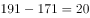 C项：定位文字材料第一段可知，2017年2月末全国手持船舶订单同比下降；定位文字材料第三段可知，重点企业手持船舶订单同比下降，下降幅度，则重点企业手持船舶订单同比降幅高于全国平均水平，C项错误；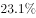 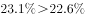 D项：两期比重问题，只需要比较部分增长率和总体增长率的大小即可。定位材料第四段可知，2017年2月末，重点企业手持出口船订单同比增长率为；定位材料第二段可知，全国手持出口船订单同比增长率为，部分增长率小于总体增长率，则比重低于上年同期，D项正确。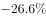 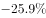 故正确答案为D。